ПУБЛИЧНЫЙ ОТЧЕТ МБОУ СОХРАНОВСКАЯ СОШза 2013 -2014 учебный годI. Краткая справка об истории школы	До 1917 г. - трёхклассная церковноприходская школа. 1918г.- построено новое здание школы, в которой разместились 4 класса. Школа работала в 2 смены: днем обучались дети, а вечером - взрослые. 1929г.  -   на   базе   начальной   школы   открыта   семилетняя   школа, которая впоследствии стала восьмилетней.	1970г. - построено нынешнее здание школы, рассчитанное на 180 учащихся. 1976г. - Сохрановская восьмилетняя школа стала средней	Наполняемость – 245 человек	Количество обучающихся – 168 человека.	Юридический адрес:	346007, Ростовская область, Чертковский район, с.Сохрановка,Телефон: 8 (863) 87 44- 9– 07	Аттестация школы: 2012 год	Школа является     юридическим лицом, имеет смету, обладает обособленным имуществом на праве оперативного управления.	В своей деятельности руководствуется Конституцией Российской Федерации, Законом Российской Федерации «Об образовании» и другими Федеральными законами, Постановлениями Правительства Российской Федерации, Типовым положением об образовательном учреждении, решениями органов управления образованием всех уровней, Уставом школы и локальными правовыми актами школы.I. Общая характеристикаТип ОУ – общеобразовательное учреждение.Вид – средняя общеобразовательная школа- начальное общее образование - 1-4кл.;-основное общее образование - 5-9кл.;- среднее (полное) общее образование - 10-11 кл.Численность обучающихся:Начальная школа (I ступень) - 70 обучающихсяОсновная школа (II ступень) - 64 обучающихсяСтаршая школа (Шступень) - 34 обучающихсяИтого: 11 классов-комплектов, всего обучающихся - 168.Характеристика кадрового составаВсего педагогических работников - 24Средний педагогический стаж -22 годаСредний возраст работников - 45 летНаграды и звания:Почетный работник общего образования РФ – 1 (заместитель директора по учебно-воспитательной работе Т.Т. Ковтун).Почетная грамота Министерства образования и науки образования РФ - 7Уровень квалификационных категорий:Высшая категория - 11(47,8%)I	категория - 5 (21,7%)II	категория-2(8,8%)
Нет категории - 6 (21,7%)Режим работы школы в 2013 – 2014 учебном годуI	ступень обучения (начальная школа) - пятидневная учебная неделя;II	и III ступени обучения (основная и старшая школа)  - пятидневная  учебная неделя.Продолжительность урока в 1 классе - 35 мин., во 2-11кл. - 45 минут.Вторая половина дня - индивидуальные консультации, внеклаурочная деятельность по предметам учебного плана (в рамках реализации программ ФГОС- начальная школа), общешкольные и классные творческие дела.Школа организует обучение учащихся в оптимальном для них режиме, с учетом состояния здоровья, особенностей социального положения в семьях. Организовано горячее питание обучающихся, для детей из малообеспеченных семей – на льготных условиях..Обеспечивается доставка школьным автобусом обучающихся, нуждающихся в подвозе.Сегодня  мы работаем по многим направлениям.Исходя из общих  целевых установок  и компетенции воспитания, положенных в основу  деятельности педагогического коллектива, наша школа имеет следующие отличительные черты:- гуманизация  школьной жизни и создание  комфортных педагогических  отношений между учителями и школьниками, администрацией  и педагогами, учительским коллективом и родителями;- открытость школы окружающему социуму, расширение социальных контактов с семьей, учреждениями культуры, спорта, предприятиями и т.д. ;- цельность и непрерывность учебно- воспитательного процесса- повышение роли дополнительного образования, внешкольной деятельности и общения детей;- культурно- средовый подход, расширение образовательно- воспитательного пространства школы  за счет педагогизации  социальной среды  и обеспечения «согласованной педагогики»;- регионализация  обучения и воспитания в школе, придание педагогическому процессу региональности;- наполнение жизни детей  разнообразными  общественно- полезными  и личными делами;- социально-педагогическая поддержка детства и семьи, оказание реальной помощи всем детям в получении полноценного образования и воспитания;- привлечение местного сообщества к решения  социальных проблем школы.Изменения в содержании деятельности учреждения  продиктовали необходимость  совершенствования системы  управления школой. Создан  Управляющий совет школы.Характеристика компетенций  и порядка организации деятельности органов  управления ОУ  отражена в Уставе школы.На протяжении многих лет коллектив школы работает над проблемой формирования потребности в здоровом образе жизни. Основная цель программы «Здоровый образ жизни»  заключается  в формировании у обучающихся и сотрудников школы  отношения к здоровью  как к главной  ценности  в жизни и укреплении здоровья детей. Мониторинг здоровья и физического развития школьников включает:1. Ежегодный медицинский осмотр уч-ся 1- 11 классов.2. Флюорографические обследования уч-ся с 15 лет.3. Профилактические прививки.4. Введение витаминных столов.5. Организацию питания ( из 164 чел. питаются 162 чел.).В школе созданы безопасные условия  пребывания уч-ся, соблюдаются правила  санитарной  гигиены помещений. В 2008 году школа оборудована новой  противопожарной сигнализацией, в 2010 году  - противопожарной кнопкой,  осуществляется  дежурство на входе  в период занятий, в августе 2014 года – кнопкой тревожного вызова.В последние годы в школе отсутствовали  чрезвычайные ситуации, связанные с системой жизнеобеспечения . Ежегодно утверждается план  проведения мероприятий на случай возникновения ЧС, в котором отражены действия обучающихся , педагогических и технических работников  на случай террористического акта,  возникновения пожара,  химической  и другой опасности. Планируются и регулярно проводятся  тренировочные занятия с учащимися  и работниками школы по сигналу  «Внимание всем!» с использованием тревожной кнопки.Цель работы школы:Создание условий для  получения обучающимися  среднего  общего образования,    формирования    компетентной,    функционально-грамотной, физически   и   духовно   здоровой   личности,   способной   к   творчеству   и самоопределению.Задачи школы:1. Развитие творческих способностей учащихся:- Выявление развития творчески способных детей - создание программпо работе с одаренными детьми;- обеспечение    условий,    учитывающих    индивидуально-личностные качества обучающихся для лучшей реализации общих целей обучения;- создание   творческой   атмосферы   в   школе   путем      привлечения учащихся к занятию в проектной, исследовательской деятельности, организации  участия  в  творческих  делах  и  конкурсах  на  разных уровнях.2. Организация учебно-воспитательного процесса:- Совершенствование учебного плана и учебных программ;- Развитие      взаимодействия      учебных      дисциплин      на      основе межпредметных связей, преемственности обучения и воспитания;- Обеспечение уровня подготовки обучающихся на уровне госстандарта.3 .Воспитательная работа:- Расширение сферы участия органов ученического самоуправления вуправлении школой;- Совершенствование системы работы классных руководителей;- Формирование и закрепление традиций школы;4.Формирование творчески работающего коллектива учителей;- Организация     изучения     новых     технологий,     в     том     числе информационных,  и  методик  обучения  и  диагностики  качества обученности.- Смещение акцентов в методиках и технологиях образовательной деятельности   в   сторону   формирования   оптимальных   способов    самостоятельной деятельности школьников, практических навыков самообразования.
- Обучение	педагогов	через	курсовую	подготовку.- Совершенствование работы методических объединений, изучениеобобщение и распространение передового педагогического опыта, проведение мероприятий по обмену опытом.- Стимулирование      результатов      педагогической      деятельности
учителей.
Принципы     построения     образовательного     процесса,	способыреализации задачВ основу организации образовательного процесса в школе положены следующие принципы:1. Принцип личностного подхода:- признание индивидуальности каждого ребенка;- приоритет   личностного   развития,   когда   обучение   выступает   как средство развития личности;-ориентация  на  внутреннюю  мотивацию  обучения,  самореализация,социализация, индивидуализация личности ребенка.2.Принцип реальности;- тесная координация целей и направлений воспитания и обучения с объективными    тенденциями    развития    жизни    общества,    качеству учащихся.3. Принцип гуманности:- создание  в школе  атмосферы заботы  о здоровье и благополучии,уважения чести и достоинства личности ребенка, педагога;- формирование толерантной личности: человеческие взаимоотношенияна основе дружелюбия, доброжелательности, национального согласия,сотрудничества,    взаимной    помощи,    заботы    и    ответственности,справедливости, правдивости, честности, совестливости, порядочности;- создание действенной службы психологической помощи школьникам. 4.Принцип демократичности:- разработка    системы    локальных    актов,    определяющих    условияфункционирования ОУ;- создание отношений в коллективе на основе взаимного уважения прави свобод учителей, учеников, родителей;- развитие ученического самоуправления.- развитие системы государственно-общественного управления школойи самоуправления с равноправным участием педагогов, родителей,учащихся.5.Принцип научности:-  развитие    у    учащихся    современного    научного    мировоззрения,понимания места и роли человека в обществе;- постоянное обновление содержания учебных программ и пособий;- создание      эффективной      системы      научно      -     методического информирования   педагогов,   постоянного    повышения   уровня   их научной эрудиции и культуры, профессиональной компетенции.6.Принцип природосообразности:- научное   понимание   взаимосвязи   природных   и   социокультурных процессов;- обучение и воспитание детей сообразно их полу, возрасту;- формирование у них ответственности за развитие самих себя.7.Принцип эффективности социального взаимодействия,формирование навыков социальной адаптации, самореализации.Деятельность педагогического коллектива направлена на создание в школе условий для развития
личности ребенка: эмоционально-нравственной, коммуникативной и
интеллектуальной самостоятельности..Обеспечивается необходимое сопровождение своевременной диагностикой и коррекцией развития обучающихся, в связи с введением должности педагога-психолога   -       организацией   психологической   помощи,   выявлением интересов, выраженных способностей. В организации образовательного процесса учитываются социальные запросы учащихся и родителей, возможности педагогического коллектива, включение родителей в воспитательный процесс. Ведется целенаправленная работа по выработке устойчивой мотивации учебной деятельности, преобразование ее в исследовательскую, проектную.Практическая работа школы предполагает реализацию основополагающих идей:- создание      оптимальных     условий     для      достижения      всеми обучающимися необходимого уровня образованности;-создание условий для выявления личностного потенциала каждогообучающегося и его самореализации;-ориентация на развитие социальной зрелости учащихся как основыих успешной социализации;- обеспечение доступности качественного образования;-развитие компетентности учащихся посредством использования в образовательном      процессе      информационно-коммуникативных технологий и различных форм самостоятельной деятельности.Материально-техническое обеспечение образовательного процесса в 2013 – 20014 учебном году.Здание школы типовое, на 11 классов-комплектов (на 245 учащихся)
В школе имеются:	\спортивный зал;спортивные  площадкимастерская;учебные кабинеты;библиотека;столовая.  Библиотечный фонд – 11200 экз., из них:- художественная литература -371 экз.;- учебники        - 7500  экз.;- методическая литература   - 634 экз.Оснащённость компьютерами, видеотехникой.Есть 1 видеомагнитофон, домашний кинотеатр, интерактивные доски -4, проекторы, телевизоры – 4.В школе имеется доступ в Интернет,   установлена локальная сеть в кабинете информатики, в рамках реализации статьи Закона «Об образовании» функционирует сайт школы  школы.Имеется необходимая музыкальная аппаратура:колонки - 2;усилитель - 1;магнитофоны - 3;музыкальные центры - 1;синтезатор - 1;аккордеон - 1;гитара - 1.Народные инструменты:трещотки - 2;бубны-3;треугольники - 3;маракасы - 4.Школа полностью оборудована пожарно-охранной сигнализацией.Анализ социально-экономической ситуации, образовательного заказа потребителейКраткая характеристика социального окружения школы, прогноз развития ситуации в селе.Демографический фактор ощутимо повлиял на сокращение числа учащихся школы - общее количество детей уменьшается. В последние годы в связи с социально-экономическими условиями наблюдается отток молодёжи в город.Однако следует отметить, что в последнее время наметились стабилизация и некоторая тенденция к увеличению количества обучающихся начальной школы.Уровень образования родителей:Имеют высшее образование - 54 чел.,    среднее специальное -  111чел., среднее - 82, основное (общее) - 41.Результаты социологического опроса показали, что 67 родителей относятся к категории рабочих, 74 - служащих, 74 - колхозников. К прочим - 79 чел. Государственный заказ:-	создание условий для получения учащимися качественного образования в
соответствии с государственными стандартами;-	развитие творческой, конкурентоспособной, общественно-активной,
функционально-грамотной, устойчиво развитой личности.Социальный заказ:-	организация учебно-воспитательного процесса в безопасных и комфортных
условиях;-обеспечение качества образования, позволяющего выпускникам эффективно взаимодействовать с экономикой и обществом в соответствии с требованиями эпохи;воспитание личности ученика, его нравственных и духовных качеств;обеспечение досуговой занятости и создание условий для удовлетворения интересов и развития разнообразных способностей детей;воспитание ответственного отношения обучающихся к своему здоровью и формирование навыков здорового образа жизни.Заказ обучающихся:-	возможность получения качественного образования;-	создание условий для взаимодействия в процессе обучения с органами
самоуправления детей и молодежи района, общественностью и
предоставление возможности проявления социальных инициатив;-	возможность самореализации.Удовлетворенность родителей качеством предоставляемых школой образовательных услугЕжегодно в школе проводится социологический опросы родителей обучающихся трёх ступеней обучения. Их анализ показал, что родители в большинстве своём удовлетворены качеством предоставляемых школой образовательных услуг.Педагогический анализ учебно-воспитательной работы МБОУ Сохрановская СОШ за 2013-2014 учебный годВ работе с обучающимися МБОУ Сохрановская СОШ руководствовалась Законом РФ «Об образовании в Российской Федерации», , Уставом школы, внутренними локальными актами, в которых определен круг регулируемых вопросов о правах и обязанностях участников образовательного процесса.  В 2013-2014 учебном году школа работала в режиме 5-дневной недели. По результатам учета детей школьного возраста в поселении в 2013-2014 учебном году было открыто 11 классов-комплектов, в которых на конец 2013-2014 учебного года обучалось 162 обучающихся. Из них аттестовано 148 (не аттестовывались обучающиеся 1 класса – 14 чел.).                                                                                                                                                                             Образовательные программы по всем предметам учебного плана школы выполнены в полном объёме. Процент освоения стандартов составил 98%:  I ступень – 94,4%; II ступень -  100%; III ступень – 100%.  Процент обучения на «4» и «5» (качество) – 52%:              I ступень – 51,9%; II ступень -  48,7%; III ступень – 68,8%. Из них отличников – 17,6% (26уч.):  Iступень – 20,4%  (11 чел.); II ступень -  14,1% (11 чел.); IIIступень – 25% (4 чел.).                                                                                                       При этом анализ результатов года показывает, что резерв повышения качества образования не исчерпан. В зону особого внимания следует отнести следующие группы обучающихся, окончивших  учебный год:-  с одной «4»: 2 классРазмахнин И. – математика3 классАлёхина А. – математикаЕмельяненко А. – русский языкКовтун В. – русский язык 5 классПоддубная Т. – математикаСкорикова М. – математикаЩетникова Д. – математика  7класс  Барышникова В. – русский язык  Путченко Р. – математика  Челомбицкая Д. - алгебра9 классГурнукин Г. – русский язык- с одной «3»:  2 классБыкадорова А. – математика3 класс                                                                                                                                                                               Цындрина Д. – математика 5 классШорников П. – русский языкСвистунова А. – математика7 классБондаренко В. - геометрия9класс 1.Кривоконева А. – русский язык- с неудовлетворительными отметками: Пашко И. – 2 класс (математика, русский язык, окружающий мир, немецкий язык)Порываева С. – 2 класс (математика, русский язык,  литературное чтение)Галушкин Р. – 4 класс (математика).Динамика показателей учебной деятельности школы за 5 учебных лет Из таблицы видно, что в истекшем учебном году повысился на 0,2% снизился показатель «освоение стандартов» по сравнению с предыдущим годом, при этом показатель качества обученности по сравнению с 2012 – 2013 учебным годом также вырос на 0,2%.   Результаты обученности за 2013 - 2014 учебный годТаблица ранжирования классов по результатам учебной деятельности                                                 за 2011/12 - 2012/13 уч. гг   Достойные  результаты демонстрируют обучающиеся старшей школы, что объясняется, в первую очередь,   возросшим  уровнем учебной мотивации. Стабильные результаты показывают  9 класс  (кл. рук. Переходова М.И.), 7 класс (кл. рук. Веремейцева Т.И.), 3 класс (кл. рук. Власова Т.Ф.).      Негативная тенденция просматривается в 6 классе, где показатель качества обученности снижается от года к году: в 2011 – 2012 учебном году  (4 класс)  он составлял 58,3%, в 2012 – 2013 (5 класс) –  41,7 (- 12,5%), в  2013 – 2014  –  33,3%  (- 6,3%) .  Сдают свои позиции и отличники: выбыл из их числа Насонов Р., имели четвёрки по итогам четверти Петросов С., Коротков М.  К числу причин, лежащих в основе этого, следует отнести:- высокий процент неполных семей или семей, где родители находятся в разводе;- низкий контроль или его полное отсутствие за успеваемостью детей со стороны родителей;- преобладание в классе мальчиков (9 мальчиков  из 12 обучающихся класса).  К сожалению,  не удалось переломить ситуацию и в 8 классе.   При том что показатели обученности остаются  неизменными на протяжении многих лет (освоение стандартов – 100%, обученность на «4» и «5» - 50%),  наполняемость показателя «качество обученности» заметно изменилась за последние два года: до 6 класса эти ученики  были отличниками,  в          7 классе из пяти отличников не осталось ни одного, количество четвёрок увеличивается от четверти к четверти у Савенко А., Шехмуса И., Васильченко Д.  И.  В этой связи следует подумать об изменеиии формы работы с родителями данных обучающихся, которые активно участвуют в жизни класса и заинтересованы в успехах своих детей. Надеемся на положительный эффект от участия родителей данного класса в «ЕГЭ глазами родителей», проводившегося в  конце прошедшего учебного года в , где родителям было предложено выполнить части А и В ЕГЭ по русскому языку. Данное мероприятие  позволило родителям на себе почувствовать  всю серьёзность и сложность процедуры и содержания государственной итоговой аттестации.Результаты государственной (итоговой) аттестации     Одиннадцатый класс окончили 5 обучающихся.  Все выпускники были допущены к государственной (итоговой) аттестации, успешно прошли её в основные сроки и получили аттестаты о среднем (полном) общем образовании.      Аттестаты особого образца и золотые медали были вручены  Чеснокову Д. и Кривоконевой Е.      Положительные результаты (100%) получены как по обоим обязательным, так и по  предметам по выбору.      В число предметов для экзаменов по выбору вошли:Обществознание Физика        Эти предметы традиционно на протяжении многих лет являются наиболее востребованными у выпускников школы.   Таблица результатов ЕГЭ - 2013    Самые высокие баллы по сдававшимся  предметам получили: по русскому языку – Уланова Ю. (73 балла), по математике – Чесноков Д. (60 баллов), по физике –  Чесноков Д. (46 баллов), по обществознанию – Кривоконева Е. (56  баллов).    Педагогический коллектив осуществлял работу по подготовке к ЕГЭ в соответствии с утвержденным планом. Анализ результатов ЕГЭ предшествующих лет, обмен опытом коллег, работающих в школе, посещение районных семинаров, посвящённых вопросам подготовки к ЕГЭ, взаимообмен опытом, информационно-просветительная работа среди выпускников и их родителей, коллективные и индивидуальные консультации, диагностика состояния обученности учащихся и коррекционная работа по устранению пробелов в их знаниях, обучение правильному заполнению бланков, работе  с контрольно-измерительными материалами – вот та многообразная работа, которая традиционно проводится учителями-предметниками, администрацией школы, классным руководителем в течение учебного года в рамках подготовки выпускников к государственной (итоговой) аттестации. В этом году школа приняла участие  в проведении «Единого дня ЕГЭ»: где для выпускников, их родителей, учителей были проведены следующие мероприятия:консультации –  «Готовимся к ЕГЭ в школе и дома», «Что нужно знать, когда подаёшь заявление на апелляцию?», «Как подготовить ребёнка к успешной сдаче еГЭ?»;семинар «Прояви гражданскую активность – стань общественным наблюдателем ЕГЭ»;практические занятия с педагогом-психологом – «Снятие тревожности подростков перед сдачей ЕГЭ», «Аутотренинг для успешного выпускника»;встреча с выпускниками прошлых лет «Как я сдавал ЕГЭ»;конкурс баннеров «Я за честный ЕГЭ»;выставка литературы «В помощь выпускнику»;круглый стол для учителей «ЕГЭ без стресса»;пробный ЕГЭ для родителей «ЕГЭ глазами родителей».Средний балл по русскому языку и математике за 4 года (ЕГЭ):   Четверо выпускников средней школы продолжат обучение в высших учебных заведениях,  один выпускник  - в среднем специальном.                                                                                                         На конец 2014года в 9 классе обучалось 14 человек. Все выпускники основной школы были допущены к государственной (итоговой) аттестации и   прошли её в обозначенные сроки.     Выпускники сдавали два обязательных экзамена: русский язык, математику.  Математику  и  русский язык в  форме  ОГЭ сдавали  13 чел. (92,9%). Бойко Т. на основании п.7б  Порядка проведения  государственной  итоговой  аттестации по образовательным программам основного общего образования, заключения ПМПК №2 от 24.02.2014 г.  проходила государственную  итоговую  аттестации в форме ГВЭ (1 чел. - 7,1%).  В число предметов  для экзаменов по выбору вошла физика (в соответствии с заявлениями выпускников).          Обязательные предметы в 9 классе преподавали:русский язык – Емельяненко Н.Л., математику – Тупикова Г.Л.     Результаты экзамена по математике в форме ОГЭ: «5» - 3 – 23%«4» - 7 – 54%«3» - 1 – 8%«2» - 2 – 15%Процент освоения стандартов составил 85%, процент обученности на «4» и «5» - 77%.В дополнительные сроки обучающиеся, получившие неудовлетворительные отметки по математике на государственной итоговой аттестации, смогли преодолеть необходимый минимальный порог.      Средний балл по пятибалльной системе  при сдаче ОГЭ в основные сроки составил 3,9 б., после  пересдачи  - 4,2 б. (год. – 4,2). ). Средний процент верных отметов – 46. Самый высокий процент верных ответов – 84 %  (Гурнукин Г.).     Процент подтверждения отметок  по математике (ОГЭ) составил 53,8%.Улучшил результат 1 чел. – 7,7% (Вдовиченко Е.).     Ухудшили  (при сдаче экзамена в основные сроки) - 5 чел. – 38,5%.      Обучающиеся, получившие неудовлетворительные отметки на экзамене по математике  в основные сроки (Данцева В., Колесников В.),  в дополнительные сроки сдали экзамен на «4» .       Результаты экзамена по русскому языку в  форме ОГЭ:                                               «5» - 7 – 53,8%                                               «4» - 6 – 46,2%.Средний балл по пятибалльной системе составил 4,5 (год. – 4). Средний процент верных отметов – 86,1. Самый высокий процент верных ответов – 100 %  (Домашова Ю.).Улучшили результат по русскому языку 8 чел. – 61,5%  (Вдовиченко Е., Гурнукин Г., Данцева В., Домашова Ю, Колесников В., Кривоконева А., Кучерова А., Шевченко Е.).     Ухудшил – 1 чел.  – 7,7% (Стогниёва Н.).Результаты экзамена по выбору:     Экзамен по физике сдавал Гурнукин Г.  Результаты, показанные выпускником на  государственной  итоговой  аттестации, подтвердили высокий уровень его подготовки по предмету.     Бойко Т., сдававшая экзамены в форме ГВЭ, по русскому языку и математике получила отметку «3», подтвердив годовые результаты по данным предметам.   Решением педагогического совета от 4 ноября 2013 г. (протокол №2) промежуточная аттестация в 5-8,10 кл. проводилась по предметам:   5класс – русский язык, история Древнего мира;   6класс – математика, география;   7класс – английский язык, геометрия;   8класс – биология, химия;   10класс – информатика, физика.   Согласно Положению о формах и порядке промежуточной аттестации обучающихся и переводе их в следующий класс по итогам учебного года от обоих экзаменов были освобождены:5 классОсвобождены от двух экзаменов (русский язык, истории Древнего мира) – отличники:1.Плотникова Анна2.Поддубная Анастасия3.Язылян АлинаОсвобождены от одного  экзамена (история Древнего мира) – хорошисты:1.Ивашина Ангелина2.Поддубная Татьяна3.Скорикова Мария4.Щетникова Дарья5.Янченко Станислав6 классОсвобождены от двух экзаменов (математика, география) – отличники:1.Коротков Михаил2.Петросов СергейОсвобождены от одного  экзамена – хорошисты:1.Кибасова Алёна (математика)2.Насонов Руслан (география)7 классОсвобождены от двух экзаменов (иностранный язык – английский, немецкий, геометрия) Отличники:1.Дмитренко Анна2.Попова ДианаПо состоянию здоровья: Ткаченко МаринаОсвобождены от одного  экзамена – хорошисты:1.Медведева Полина (английский язык)2.Платонов Даниил (английский язык)3.Путченко Роман (английский язык)4.Челомбицкая Дарья (английский язык)5.Гурнукин Никита (английский язык)6.Костяева Виктория (английский язык)7.Попова Дарья (английский язык)8.Барышникова Валерия (немецкий язык)8 классОсвобождены от одного  экзамена – хорошисты:1.Курганская Елена  (химия)2.Шехмус Иван (химия)3.Носикова Лилия (биология)10 классОсвобождены от двух экзаменов (физика, обществознание) – отличники:1.Медведицков Ефим2.Емельяненко ВиталийОсвобождены от одного  экзамена – хорошисты:1. Данцева Анастасия (обществознание)2.Переходов Денис (обществознание)Результаты экзаменов.5 класс.   Историю Древнего мира сдавали 12 человек из 20 (60%). Экзамен проводился в тестовой форме. Процент освоения стандарта -  100%. На «4» и «5»  экзамен сдали 67%  аттестовавшихся обучающихся.   Девять человек подтвердили годовые отметки  (75%).    Улучшила результат в сравнении с годовым Серова А.  (год – «3», экзамен – «4»).    Ухудшили – двое: Кузнецов А. и  Гуревнин А., которые в течение года учились неровно, что в конечном счёте и нашло своё отражение в результатах экзамена.   Экзамен показал: обучающиеся могут устанавливать соответствие между орудием труда  или оружием и занятиями людей, владеют терминологией, знают события, относящиеся к истории Древнего Рима и Древней Греции, мифы Древнего мира.   Ошибки в основном были допущены в датах.   Экзамен по русскому языку сдавали 17 человек из 20 (85%). Форма проведения промежуточной аттестации – диктант с языковым заданием. Процент освоения стандарта составил 100%. На «4» и «5» диктант написали 9 чел. - 53% обучающихся, выполнили грамматическое задание – 10 чел. – 58.8%. Сравнительный анализ результатов года и экзамена:  Показали знания и умения выше заявленного по итогам года уровня при написании диктанта 5уч. – 29,4% (Шорников П., Серова А.,  Подопрыгора Д., – с «3» на «4»; Поддубная Т., Янченко С. – с «4» на «5», однако в четвёртой  Поддубная Т. имела «5»);  ухудшили результат:  Скорикова М. (за диктант получила отметку «4», за языковое задание – «5» - годовая отметка по русскому языку «5»), Медведева В. (за диктант получила отметку «3», за языковое задание – «4» - годовая отметка по русскому языку «4»).   Улучшили результат при выполнении грамматического задания 4уч. –            23.5 %  (с «3» на «4» -  Гуревнин А., Кузнецов А., ; с «4» на «5»: Свистунова А.).   Промежуточная аттестация показала: - Обучающиеся умеют подбирать однокоренные слова, вычленять словосочетания из предложения (82,4%), усвоили порядок морфологического разбора, постоянные и непостоянные  признаки имени существительного; умеют вычленять значимые части в словах разных частей речи. Ошибки при выполнении данных заданий имели место, однако в целом все обучающиеся владеют данными умениями.-  41,2%  (7 чел.) обучающихся допустили ошибки при написании безударных гласных в корне слова, проверяемых ударением;  23,5% (4 чел.)  - в написании НЕ с глаголами, (не было).- 41,2% (7 чел.) обучающимися испытывают затруднение в определении структуры предложения: не видят сложное предложение.6 класс.   Географию сдавали 9 человек из 20 (45%).  Форма проведения аттестации - экзамен по билетам.  Процент освоения стандарта составил 100%.  На «4» и «5» экзамен сдали 3 чел.(33,3%).   Подтвердили годовые отметки 9 чел. (100%). Экзамен показал:- все обучающиеся успешно справились с практической частью: умеют строить графики (график температуры, розы ветров), свободно ориентируются по карте, продемонстрировали умение быстро находить заданные объекты, географические координаты.При этом такие обучающиеся, как  Власов С., Галушкин А., допускали ошибки при формулировании определений, испытывали затруднение в выявлении причинно-следственных связей, не умеют выделять главное, существенное. Казачек И., Бойко А., Шевцов С. испытывали затруднение при нахождении географических координат.   Математику сдавали 9 человек из 12 (75%).. Форма проведения аттестации – контрольная работа. Процент освоения стандарта составил 100%. На «4» и «5»  экзамен сдали 33,3% (3 чел.).       Аттестация показала:- обучающиеся показали умение выполнять действия с рациональным числамирешать уравнения, используя перенос слагаемых, решать задачи с помощью пропорции и задачи на нахождение части целого и целого по его заданной части (по заданным процентам), отмечать точки в прямоугольной системе по их координатам и определять координаты точки; - обучающиеся допускают вычислительные ошибки;- затруднение вызвали задачи  на составление пропорции и задачи на нахождение части целого и целого по его заданной части (по заданным процентам).7 класс   Обучающиеся 7 класса были аттестованы по геометрии и иностранному (английскому и немецкому языкам). Форма аттестации по геометрии – экзамен по билетам, по английскому и немецкому языкам – тестовая работа и устная часть.   Экзамен по геометрии  сдавали  19 человек из 22 (86%).    В ходе экзаменов по геометрии были подтверждены годовые отметки пятнадцатью обучающимися (79%).  4 чел. (21%) показали результат ниже годового: годовая отметка – «5», экзаменационная – «4» (Челомбицкая Д., Платонов Д.) , годовая отметка – «4», экзаменационная – «3» (Единицына Ю., Бондаренко В.).     Результаты экзамена:                                                       «5» - 4 – 21%           «4» - 5 – 26%             «3» - 10 – 53%          «2» - 0 – 0%   Процент освоения стандартов  составил 100%. Процент обучения на «4» и «5» - 47%.  Обучающиеся, получившие на экзамене отметки «5» и «4», показали умение формулировать определения и теоремы,  доказательства, умение строить чертежи с помощью циркуля и линейки, решили задачи повышенного и высокого уровня сложности. Следует отметить ответы Медведевой П., Путченко Р., Путченко А., отличавшиеся логичностью, стройностью в построении доказательств, хорошей математической речью.    Обучающиеся, получившие на экзамене отметку «3» допускали ошибки  при формулировании определений, доказательстве теорем, в задачах на построение (построение перпендикулярных прямых, построение угла, равного данному), а также при доказательстве построения.     Английский язык  сдавали 7 человек   (31,8%). Форма проведения:  1  часть - тестовая работа, 2 часть – устная (диалог, монолог). Процент освоения стандартов составил  100%. На «4» и «5» экзамен сдали 4 чел. – 57%. Подтвердили годовые отметки 8 чел. -100%.   Анализ тестовой части показал, что обучающиеся владеют лексическими единицами по теме «Спорт».   Были допущены ошибки:- при догадке по контексту пропущенных слов – 3 чел. – 43%;- в задании на завершение при восполнении недостающей части предложения путём постановки в правильную форму наречия или прилагательного – 5 чел. – 71%;- в задании альтернативного выбора (выбрать наречие или прилагательное)  – 3 чел. – 43%;   Устная часть показала: основная часть обучающиеся умеет пригласить  собеседника к совместной деятельности, убедить речевого партнёра в правильности собственной точки зрения.   Монологические ответы обучающихся, получивших отметку «5»  (Единицыной Ю., Алексеевой А.), отличались логичностью, доказательностью, достаточно высоким темпом речи, хорошим произношением. При построении же диалога затруднения разной степени испытывали все. Определённые затруднения испытывал ученик. Долгое время испытывавший логопедические проблемы.   Немецкий язык сдавали 4 чел. (18.2%). Все обучающиеся подтвердили годовые отметки (100%): «4» - 2 (50%), «3» - 2 (50%).   Все обучающиеся справились с заданиями обеих частей, письменной и устной. Двое продемонстрировали знания и умения, отвечающие требованиям базового уровня, двое – повышенного. Склярова К. выполнила верно 72% тестовых заданий, продемонстрировала хорошую монологическую речь (рассказ по теме «Защита окружающей среды»), ответила на все поставленные вопросы, однако допустила несколько грамматических ошибок. Кабак Т. выполнила верно 50% тестовых заданий, при этом продемонстрировала хорошую монологическую речь (рассказ по теме «Родина»). Уланов И. также продемонстрировал хорошую монологическую речь, однако допустил много ошибок при выполнении тестовой части. Емельяненко В. выполнил верно 52 % тестовых заданий. Устный же ответ данного обучающегося содержал много  речевых и грамматических ошибок.8 класс   Обучающиеся 8 класса проходили промежуточную аттестацию по химии и биологии.     Аттестация по химии  проводилась в формате ОГЭ.  Работу выполняли 8 чел. из 10 человек (80%). Процент освоения стандарта составил 100%. Все обучающиеся подтвердили годовые отметки: на «4» работу выполнили  4 чел. – 50%, на «3» - 4 чел. – 50%.     Хорошо усвоены темы: « Ионные уравнения», «Периодический закон и таблица», «Количество вещества, моль, молярная масса». Все обучающихся справились с задачей на нахождение массовой доли элемента. При решении задачи на растворы ошибки допустили 4 чел. (50%).   У троих обучающихся (Сиротенко В., Шиховцовой В., Данцева В.) вызвали затруднение темы: «Степень окисления, определение степени окисления», «Типы химической связи».   Экзамен по биологии (по билетам) сдавали 9 человек (90%). Процент освоения стандарта составил 100%. На «4» и «5» экзамен сдали  6 человек - 67% .               Подтвердили годовые отметки 5 чел. – 55,6%. Улучшили годовой результат 4 чел. – 44,4%. При этом их отметки соответствовали фактическому уровню подготовки, достигнутому к окончанию 8 класса.     Экзамен показал способность обучающихся не только запоминать и воспроизводить информацию, но и осознанно рассуждать, отстаивать собственную точку зрения, умение добывать информацию, представленную  в виде таблиц, схем.    Экзамен выявил и слабые стороны: обучающиеся упускают детали, конкретные признаки общих понятий. Не все умеют аргументировано отстаивать  собственную точку зрения. Выявлена проблемная тема – «Гуморальная регуляция».10 классОбучающиеся 10 класса. В соответствии с решением педагогического совета, были аттестованы  по обществознанию и физике.    По обществознанию  - 7 чел. (63,3%). Форма проведения аттестации  – экзамен  по билетам. При 100%-м освоении стандарта процент обучения на «4» и «5» составил 71,4%.   Подтвердила годовую отметку 4 чел. (57,14-%) – Бондарева А., Емельяненко Е., Курганская А.. Филиппова К.  Улучшили годовой результат 3 чел. (42,9%) – Колесникова С.. Порываева Е., Чмулёва Е.   В ходе экзамена обучающиеся, чьи ответы были оценены отметками «5» и «4»,  показали умение решать средствами обществознания проблемы, которые могут встретиться в повседневной жизни и практической деятельности.   Проблемными для обучающихся оказались темы: «Устройство государства», «Формы государственного правления».      Промежуточную аттестацию по физике проходили 9 чел. (81,8%).  Форма аттестации – тестовая работа. Процент освоения стандартов составил 100%. На «4» работу выполнили 6 чел. -  66,7% . Отметку «5» не получил ни один из выполнявших работу.   Все обучающиеся (100%) подтвердили годовые отметки. В работах  не  было допущено ошибок при выполнении заданий по следующим темам: «Кинематика», «Динамика», «Электрическое поле».   Ошибки были допущены при вычислении импульса тела по известной массе; при выполнении заданий на применение уравнения Клайперона – Менделеева; при вычислении числа молекул в одном моле кислорода к числу молекул в одном моле азота. Обучающиеся испытывали затруднение при работе с графической информацией, в умении интерпретировать графическую и текстовую информации.Выводы и рекомендации:1.Промежуточная аттестация показала, что обучающиеся в основном подтвердили заявленный по итогам года уровень и качество освоения стандартов. 2. В ходе  промежуточной аттестации наиболее остро обозначилась  проблема развития и формирования одной из ключевых компетентностей – коммуникативной. В связи с этим следует обратить внимание на необходимость развития у обучающихся способности к коммуникативному взаимодействию,  на формирование  у них умения аргументировать собственную точку зрения,  на расширение объёма используемых ими лексических средств.   Работу по формированию коммуникативной компетентности необходимо осуществлять на всех без исключения предметах, так как решить эту задачу, как показывает практика, только средствами уроков русского языка и литературы невозможно.  Для этого  необходимо шире использовать коммуникативно-диалоговые технологии, технологии сотрудничества, нетрадиционные типы уроков.  Следует вернуть на урок развёрнутый монологический ответ, в качестве тематического контроля шире использовать устные зачёты.3.Аттестация показала, что у обучающихся недостаточно сформирована  информационная компетенция в соответствии с их возрастными возможностями: обучающиеся в основном умеют добывать информацию из текстовых источников, однако при этом не всегда могут её интерпретировать, испытывают  серьёзные затруднения  при работе с графической информацией. 4.Продолжить  работу по формированию у обучающихся различных интеллектуальных умений, направленных на развитие логики, аналитико-синтетических  способностей. 5.Учителям-предметникам необходимо проанализировать результаты промежуточной аттестации с целью  преодоления обозначившихся проблем и предупреждения их в последующем в других классах.    Работа с обучающимися, проявляющими интерес к разнообразной интеллектуальной, творческой деятельности, носит многоплановый  характер: предметные олимпиады; внеклассные мероприятия по предметам в рамках предметных месячников; организация  проектной, исследовательской деятельности обучающихся; участие в районных интеллектуальных, творческих, спортивных мероприятиях; привлечение одарённых детей в качестве помощников, консультантов  при проведении зачётов, организации групповой деятельности школьников; взаимодействие  с родителями одарённых детей: просветительская работа по проблеме, создание  для родителей и обучающихся рекомендательных списков дополнительной литературы, информирование их об образовательных Интернет-сайтах; создание дидактического материала, памяток  для работы с одарёнными детьми; обучение учащихся технологиям развития  интеллекта; введение в учебный план  курсов, направленных на расширение предметных рамок («Занимательные задачи по математике», «Функциональный метод решения уравнений и неравенств», «Методы решения задач по физике», «Уравнения и неравенства с параметрами», «Решение  планиметрических задач»).      В 2013-2014 учебном году обучающиеся школы принимали активное участие в различных конкурсах, очных и заочных предметных олимпиадах районного, регионального и всероссийского уровней.    1.Призёрами муниципального этапа всероссийских предметных олимпиад в этом году стали:  Гурнукин Г. (9кл., география – учитель Петросова Е.В., математика – учитель Тупикова Г.Л.), Кучерова А. (9 кл., химия – учитель Петросова Е.В., биология – учитель Переходова М.И.), Петросова Г. (9 кл., химия, учитель – Петросова Е.В.),   Чесноков Д.            (11 кл., физика – учитель Бондарева С.А.), Кривоконева Е. (11 кл., обществознание – учитель Бондарева О.В.). 2.В 2013-2014 учебном году в Чертковском районе впервые были проведены олимпиады по русскому языку и математике для четвероклассников. Победителем по русскому языку стал ученик нашей школы Грицунов Н. (учитель Кривоконева А.М.).(Результаты участия в других олимпиадах, интеллектуальных и творческих конкурсах отражены в анализе работы школьных цикловых методических объединений).   В МБОУ Сохрановская СОШ создан банк данных обучающихся, имеющих высокий уровень развития учебно-познавательной деятельности. В процентном  отношении за последние годы он мало изменился и составляет примерно треть от общего количества учеников. На сегодняшний день в банке данных числится 56 учеников, что составляет 34,8%. В него включены обучающиеся 1-11 класов.   Педагогами школы освоены и применяются современные педагогические технологии, методы и формы организации образовательного процесса, направленные на изменение позиции в и роли в нём учителя: ИКТ – технологии, метод проектного обучения, обучение в сотрудничестве, РКМЧП.Внутришкольное руководство и контрольФормы контроля, использовавшиеся в школе:классно – обобщающий контроль в 4,5,10,11 классах  (фронтальный вид контроля, то есть контроль   деятельности учителей, классных руководителей, работающих в одном классе), уровень сформированности предметных умений (срезы, контрольные работы), уровень сформированности общеучебных умений и навыков;тематически-обобщающий контроль – обеспеченность обучающихся литературой, состояние школьной документации, контроль календарно–тематического планирования, выполнение программ и минимума контрольных, проверочных и лабораторных работ по всем предметам; система работы учителей с тетрадями обучающихся; организация итогового повторения; посещаемость занятий обучающимися; обеспеченность обучающихся горячим питанием; мониторинг домашних заданий; самоопределение выпускников 9, 11 классов; промежуточный контроль  - состояние обученности по отдельным предметам во 2 – 8, 10 кл.;итоговый контроль – освоение стандартов основного общего образования (по предметам, сдаваемым в традиционной форме); правильность заполнения документов об окончании основной и средней школы;тематический контроль – состояние работы с обучающимися, требующими индивидуального подхода в обучении и воспитании; выполнение режимных моментов; использование современных педагогических технологий;  анализ результатов первого года работы по ФГОС на первой ступени обучения; мониторинг по отдельным темам; организация подготовки к Г(И)А и промежуточной аттестации; фронтальный контроль – проверка выполнения решений педагогического совета; анализ итогов по четвертям (полугодиям), итогов года.персональный контроль -  контроль за качеством преподавания Бондаревой С.А., Петросовой Е.В., Веремейцевой Т.И.предметно-обобщающий – итоги проведения пробных экзаменов в 9, 11 классах, обследование уровня сформированности предметных и метапредметных умений у обучающихся 1 класса на конец учебного года; итоги срезовых работ по отдельным предметам; преподавание химии, информатики.Методы контроля:наблюдение (посещение уроков);изучение документации;проверка знаний (срезы, тесты, контрольные, практические работы);анализВ течение года регулярно проверялись классные журналы в 1-11 классах. Проверка показала, что классные руководители вовремя вносят в журналы все необходимые данные, составляют списки обучающихся, большая часть учителей-предметников  правильно и вовремя оформляет журналы. Однако отмечены следующие нарушения: исправления в записях, причём не только при написании дат,  записи темы урока, но и    при выставлении отметок в  «Сводную ведомость учёта успеваемости» –                   8,9 кл.; несвоевременно выставлялись отметки за контрольные работы (Планидина Е.А., Щетникова Н.В.), производились записи темы урока (Бондарева О.В.). Следует отметить высокое качество ведения журналов учителями начальных классов.Проверка состояния тетрадей во 2 -11 классах показала, что во всех классах и по всем предметам ведутся тетради, домашние работы обучающимися в основном выполняются. Объем домашних заданий в целом соответствует нормам, однако      Следует отметить целенаправленную  и систематическую работу над     ошибками, в том числе в рабочих тетрадях,  проводимую учителями начальных классов.Орфографический режим в основном соблюдается. Лучшие тетради – у обучающихся 2,3,7,9 классов.    Количество диктантов, контрольных, практических работ соответствует календарно-тематическому планированию.   Администрацией школы посещались уроки в рабочем порядке по плану внутришкольного контроля.Основные направления посещений и контроля уроков:Организация работы по формированию у обучающихся умения добывать необходимую информацию из различных источников, умения работать с графической информацией,   интерпретировать получаемую  информацию.Организация работы по сохранению здоровья обучающихся.Работа по формированию коммуникативной  компетентности обучающихся. Классно-обобщающий контроль.Анализ посещенных администрацией уроков  показал:- учителя стремятся строить образовательный процесс в соответствии с требованиями времени: используют активные и интерактивные методы и формы организации процесса обучения, в том числе ИКТ-технологии, значительное место на уроках отводится разнообразной самостоятельной деятельности обучающихся;- активно используется такая форма работы с новым учебным материалом, как создание опорного конспекта ( по типу опорных конспектов В.Ф.Шаталова, «Кластер»,»Фешбоун»); систематический характер такая работа носит на уроках химии (учитель Петросова Е.В,), физики (Бондарева С.А.), обществознания (учитель Бондарева О.В.);-   домашние задания у отдельных учителей по-прежнему не носят дифференцированного характера, учитывающего индивидуальные особенности, возможности обучающихся, одновременно с этим имеет место  игнорирование отдельными учениками требования обязательного их выполнения; - недостаточное внимание уделяется формированию коммуникативной компетентности обучающихся, в частности, на уроках преобладают краткие, порой односложные  ответы на поставленные  вопросы, отмечается перекос в сторону тестовой формы контроля;- определенные недостатки в организации учебно - воспитательного процесса отмечаются у  специалистов, имеющих небольшой стаж работы: в первую очередь, речь идёт об отсутствии системы в организации текущего контроля - в подборе заданий, упражнений для отслеживания процесса освоения обучающимися нового учебного материала на  уроке, в организации тематического планирования.    Даны рекомендации:  в основной и средней школах усилить контроль за  выполнением обучающимися домашнего задания (на уроках русского языка, математики начинать занятия с его проверки),  качеством его выполнения, за соблюдением всеми обучающимися требований орфографического режима, тщательно продумывать систему заданий для текущего контроля за освоением нового материала на уроке, разнообразить формы текущего контроля.Анализметодической работы МБОУ Сохрановская СОШза 2013-2014 учебный годМетодическая работа в школе - это специальный комплекс практических мероприятий, базирующийся на достижениях науки, передового педагогического опыта и направленный на всестороннее повышение компетентности и профессионального мастерства каждого учителя. Этот комплекс ориентирован, прежде всего, на повышение творческого потенциала педагогического коллектива в целом, и, в конечном счете - на повышение качества и эффективности образовательного процесса: роста уровня образованности, воспитанности и развития учащихся.Главная задача методической работы – создание таких условий, в которых бы учитель и педагогический коллектив в целом просто не мог бы работать некачественно. Качество же внутри учителя – это категория нравственная, требующая развития его самосознания  и постоянного профессионального роста. Педагогический коллектив школы в текущем учебном году работал над методической темой «Совершенствование работы школы по сохранению и укреплению здоровья всех участников образовательного процесса и привитие обучающимся навыков здорового образа жизни».  В рамках заявленной темы были выделены следующие приоритетные направления работы:поэтапное введение ФГОС, совершенствование системы внеурочной деятельности, направленной на сохранение и укрепление здоровья младших школьников;усиление личностной направленности обучения и воспитания;всестороннее совершенствование работы школы, направленной на сохранение и укрепление здоровья всех участников образовательного процесса и привитие обучающимся навыков здорового образа жизни.Ориентируясь на обозначенные направления работы на учебный год и в соответствии с поставленными целями методический совет определил для коллектива следующие задачи: Активная пропаганда здорового образа жизни среди обучающихся школы: отсутствие вредных привычек, здоровое питание, соблюдение санитарно-гигиенических требований, занятия спортом.Внедрение в образовательный процесс здоровьесберегающих технологий.Организация оптимального режима труда и отдыха участников образовательного процесса.Воспитание у обучающихся социальной активности, самостоятельности, толерантности, ответственности, способности к сотрудничеству.Для решения поставленных задач были созданы следующие условия:Методические объединения работали по планам, разработанным  в соответствии с утвержденной методической темой и  проблемой  школы. В рамках предметов «Физическая культура», ОБЖ, «Биология», «Химия», «Физика», «Окружающий мир»  модульно изучались вопросы здоровьесбережения, предупреждения травматизма.Классными руководителями, педагогом-психологом велась систематическая работа по предупреждению детского травматизма, суицида, сохранению психического здоровья школьников (беседы, стенды с информацией от психолога, психологические тренинги), Система ВШК  была направлена на выявление соответствия требований к здоровьесберегающему обучению и реальному положению дел. В школе были созданы  благоприятные условия для физического развития каждого обучающегося: укреплена материальная база для организации занятий физической культурой на уроках и во внеурочной деятельности; учителями начальных классов собрана картотека  физминуток, специальных упражнений для снятия общей усталости, усталости глаз; организация занятий физической культурой на свежем воздухе (на площадке с твёрдым покрытием, на катке); проведение спортивных внеклассных мероприятий.В соответствии с целями и задачами методическая работа осуществлялась по следующим направлениям деятельности: Тематические педагогические советы. Школьные методические объединения. Семинары. Работа  по темам самообразования; Работа по выявлению и обобщению  педагогического опыта. Открытые уроки, их анализ. Обмен опытом.Предметные месячники. Информационно-методическое обслуживание учителей («Методический уголок», методические семинары). Диагностика педагогического профессионализма и качества образования. Организация и контроль курсовой подготовки учителей. Повышение квалификации, педагогического мастерства. Аттестация педагогических работников. Участие в конкурсах и конференциях.  Это традиционные, но надежные формы организации методической работы.  С их помощью осуществлялась реализация образовательных программ и базисного учебного плана школы, обновление содержания образования через  использование актуальных педагогических технологий . Высшей формой коллективной методической работы всегда был и остается педагогический совет. В процессе  его работы рассматривались вопросы повышения качества образования,  здоровьесбережения участников образовательного процесса, анализировались итоги анкетирования обучающихся школы по вопросам социального и психического здоровья обучающихся, подготовки и проведения промежуточной и итоговой аттестации обучающихся,  работы с детьми, имеющими ограниченные возможности здоровья. В 2013-2014 учебном году было проведено два тематических педсовета:1.Совершенствование работы школы по сохранению и укреплению здоровья всех участников образовательного процесса:1) Здоровый учитель – здоровый ученик.2) Уклад школы, необходимый для сохранения и укрепления здоровья.2.Социальное и психологическое здоровье школьников: критерии социальной зрелости и психического здоровья личности, негативные и положительные факторы влияния, пути формирования и сохранения социального и психологического здоровья. Результаты анкетирования обучающихся школы.                             Деятельность методического совета школы      В школе работает Методический совет – совещательный и коллегиальный орган при педагогическом совете, который организует, направляет работу учителей, создает условия для развития их творчества. В него входят  зам. директора по УВР, зам. директора по ВР,  руководители МО. Содержание деятельности методического совета было определено общей методической темой школы. На заседаниях методического совета были рассмотрены следующие вопросы организации методической работы в школе, распространения передового опыта педагогов школы, их участия в профессиональных конкурсах, состояния работы по повышению квалификации учителей, участия обучающихся школы в различных олимпиадах,  конкурсах и их достижениях.      В течение года методический совет осуществлял координацию деятельности методических объединений и определял стратегические задачи развития школы. Деятельность методических объединенийГлавной структурой, организующей методическую работу учителей-предметников, являются цикловые методические объединения.          В школе работают  методические объединения учителей гуманитарного, естественно- математического циклов и учителей начальных классов.Главной задачей методических объединений  являлось оказание помощи  учителям в совершенствовании их педагогического мастерства.  Каждое методическое объединение имело свой план работы в соответствии с темой и целью методической работы школы.  На заседаниях школьных методических объединений рассматривались традиционные вопросы: годовой план работы, рассмотрение рабочих программ учителей, тем по самообразованию, учебно-методического обеспечения образовательного процесса,  проверка личных дел тетрадей обучающихся, анализ результатов входной диагностики, уровня сформированности у обучающихся общеучебных умений, результатов  срезовых контрольных работ, результатов промежуточной и итоговой аттестации, итогов года;  велась работа по распространению опыта педагогов школы, организации внеклассной работы по предметам, по подготовке к тематическим педсоветам.МО учителей начальных классов     В прошедшем учебном году на базе нашей школы было проведено заседание районного методического объединения с показом открытого урока (открытый урок по литературному чтению давала Власова Т.Ф., учитель 3 класса) и открытого занятия по внеурочной деятельности (учитель Плотникова Н.В.), которым была дана высокая оценка коллегами и методистом МиРЦ.      Понимая, что информационные технологии становятся неотъемлемой частью целостного образовательного процесса, а не его «довеском», педагоги занялись формированием медиатек, которые включают как собственные презентации педагогов, так и материалы, взятые из Интернета.     В течение года обучающиеся приняли участие в следующих конкурсах:международный конкурс «Кенгуру» - 19 чел.;всероссийский конкурс-игра по информатике «КИТ» - 22 чел.;дистанционная олимпиада «Калейдоскоп» - 10 чел.;конкурс рисунков «Святые заступники Руси» - 12 чел.;конкурс «Олимпиаде в Сочи посвящается» - 3 чел.;конкурс «Талантуха»;районные соревнования «Весёлые старты» (2кл. – 1 место, 3 кл. – 2 место);фотоконкурс, посвящённый 700-летию Сергия Радонежского – 1 чел;конкурс рисунков «Донская палитра» - 1 чел;конкурс детского творчества «Восходящая звезда» - 2 чел.;районные предметные олимпиады по русскому языку и математике  - 2 чел. (1 место по русскому языку).В рамках внеклассной работы были организованы и проведены КТД, праздники: «Осенины – осени именины», «Охранять природу – значит охранять Родину», «А ну-ка, мальчики!». Все мероприятия прошли на высоком уровне, в увлекательной для детей форме и получили положительные отклики со стороны родителей.В рамках работы по общешкольной теме педагогами  начальной школы проводилась серьёзная работа по пропаганде и формированию у обучающихся здорового образа жизни,  вооружению младших школьников необходимыми знаниями в области гигиены, в вопросах организации правильного режима работы и отдыха,  здорового питания, занятий физическими упражнениями.          МО учителей гуманитарного цикла     За прошедший учебный год были проведены: 5 заседаний, где освещались вопросы теории и практики педагогической деятельности,  семинары-практикумы (по темам6 «Об интерпретации результатов выполнения экзаменационных работ для проведения государственной итоговой аттестации выпускников основной школы в новой форме в 2014 году», «Об использовании личностно ориентированных здоровьесберегающих технологий и о здоровьесберегающем режиме работы школьников»), круглый стол по теме «Компетентностный подход к обучению – здоровый ученик».     Стремясь к  развитию потенциальных возможностей обучающихся, учителя ответственно подходят к организации и  проведению внеклассных мероприятий по предметам. Самыми запоминающимися из них стали: урок русского языка, праздники (для старшего,  среднего и младшего звена), лекции, стенгазета, посвящённые Дню славянской письменности и культуры  (учителя Емельяненко Н.Л., Ковтун Т.Т., Плотникова Н.В., Бондарева О.В.,Щетникова Н.В.), праздник английского языка «Книги – наши друзья» (учитель Шпак Н.Н.).     Методическе объединение выступило организатором участия обучающихся в различных  олимпиадах, конкурсах  муниципального, областного, всероссийского, международного уровней:       МО учителей естественно-математического цикла МО учителей естественно-математического цикла1.Подготовка к школьному и муниципальному туру Всероссийских предметных олимпиад, к всероссийским и международным конкурсам. 2.Активизация работы с одарёнными детьми и организация целенаправленной работы со слабоуспевающими учащимися через индивидуальные задания, выполнение которых основано на использовании компьютерных технологий.3.Предметные недели.4.Открытые уроки.5.Использование современных технологий – один из путей формирования интеллектуальной и творческой личности.6.Аукцион идей.7.Виды нетрадиционных уроков математики.8.Творчество учителя и ученика на уроках математики.9.Виды творческих работ по физике и информатике.В рамках работы методических объединений проводились открытые уроки, семинары, внеклассные мероприятия по предметам. Все вопросы, рассмотренные на заседаниях МО, были вызваны потребностью совершенствования процесса обучения, достижения оптимально возможных результатов в работе, совершенствованию методики преподавания, развитию творческих способностей учеников и учителей школы. Большое внимание уделялось внедрению в учебный процесс  активных и интерактивных  технологий.  Учителя владеют известными  технологиями активного и интерактивного обучения и используют их в практике своей работы, что позволяет  сделать процесс обучения более привлекательным для современных школьников,  индивидуализировать его, сформировать ключевые компетентности обучающихся, умение работать в коллективе, развить потребность в сотрудничестве с обучающимися и учителями.  В 2013-2014 учебном году педагоги, объединённые в МО учителей естественно-математического цикла, дали открытые уроки:  Переходова М.И  (по теме «Размножение», урок-соревнование – 9, 10 кл.), Петросова Е.В. (по теме «Щелочные металлы» - 8 кл.), Бондарева С.А. (по теме «Условия плавания тел», 7 класс). Много усилий было приложено для организации участия обучающихся в различных конкурсах, олимпиадах школьного, муниципального, регионального, всероссийского и международного уровней:Внеклассная работа Одним из средств достижения образовательных и воспитательных целей является система внеклассной работы по предметам.  Большая часть мероприятий традиционно проводится в рамках  предметных месячников, в ходе подготовки и празднования памятных событий, дат. Заметным событием стало  празднование 700-летия со дня рождения Св.Серафима Саровского, в котором активное участие приняли и ученики, и педагоги школы. Большое внимание было уделено такой памятной дате, как  70-летие Курской битвы. Ученики школы приняли участие в мероприятиях, проводившихся в честь 20-летия Законодательного собрания Ростовской области.  В мае  был широко отмечен День славянской письменности и культуры.     2013 год – год экологии.  Для школы это событие не осталось незамеченным благодаря учителю химии и географии Петросовой Е.В.:  под её руководством обучающиеся приняли участие в районной акции «Если не я, то кто?» и заняли 3 место; учителем была организована и проведена  школьная конференция «Земля – наш общий дом», где обучающиеся 9-11 классов выступили со своими проектами по вопросам охраны окружающей среды  с. Сохрановки.Выводы:          Внеклассная работа по предметам отличалась разнообразием (творческие конкурсы  - сочинений, рисунков, поделок;  создание кроссвордов, ребусов; выпуск стенгазет, оформление стендов;  КВН, предметные праздники, диспуты, викторины, выставки, открытые уроки) и творческим подходом педагогов к её организации. Проанализировав работу методических объединений, следует отметить, что все они работают над созданием системы обучения, обеспечивающей удовлетворение образовательных потребностей каждого ученика в соответствии с его интеллектуальными и физическими возможностями, творческими способностями и интересами; формируют у обучающихся навыки самостоятельной деятельности, самообразования, умение работать в коллективе, ведущие компетентности: коммуникативную, организационную, социальную, информационную.   Внеурочная деятельность (прежде всего в рамках предметных месячников), осуществляющаяся под патронатом МО, в прошедшем учебном году как всегда отличалась разнообразием, творческим подходом учителей к её организации.  Методические семинары    Важной формой методического образования педагогов остаются семинары. В прошедшем учебном году на методических семинарах были рассмотрены следующие вопросы:1.Принципы педагогической техники. Как учить школьников учиться. 2.Интерактивные технологии в учебном процессе. 3.Организация здоровьесберегающего урока.4.Природособразные технологии. Рекомендации:  Необходимо сосредоточить особое внимание на работе по сохранению и укреплению здоровья обучающихся, в том числе через использование здоровьесберегающих технологий.Начинающим педагогам необходимо проявлять больше инициативы,   заниматься систематически самообразовательной деятельностью, демонстрировать стремление к овладению опытом старших коллег.Квалификация педагогов        
          Ведущими формами повышения уровня педагогического мастерства являлись самообразовательная работа, курсовая переподготовка, изучение передового опыта коллег, аттестация, участие в работе школьных и районных методических объединений.Педагогический процесс в МБОУ Сохрановская СОШ осуществляет  высокопрофессиональный, творческий коллектив в составе 20 чел. Педагоги открыты  всему  новому, прогрессивному, охотно перенимают лучший опыт своих коллег. Они   стремятся в полной мере использовать все имеющиеся  источники для повышения своего самообразования,  в первую очередь, конечно же, ресурсы Интернета, особенно в части подготовки обучающихся к государственной итоговой аттестации. Определённая часть из них и сама активно транслирует  собственный опыт. В социальной сети работников образования зарегистрированы Бондарева С.А., Петросова Е.В., Бондарева О.В., Власова Т.Ф., где данные педагоги размещают собственные материалы по организации учебной и внеклассной деятельности. Наиболее активно в данном направлении работает Бондарева С.А., работы которой в прошедшем учебном году, помимо социальной сети, напечатаны в профессиональных изданиях:Бондарева С.А. Информационные технологии как средство повышения качества образовательного процесса. (Тезисы доклада// Информационные технологии в образовании// Информационные технологии в образовании ―2013. Сборник научных трудов XIII Южно-Российской межрегиональной научно-практической конференции 14-15 ноября 2013 г. г.Ростов-на-Дону: Проф-Пресс, 2013.Бондарева С.А. ЭОР на уроках физики как средство повышения познавательной активности обучающихся.// Доклад в рамках первой научно-практической конференции «Ресурсы педагогического сообщества в глобальном информационном пространстве», г. Киров, 4 марта 2014 г.Учителем отправлена статья «Скорость прямолинейного движения. График скорости» в региональный методический журнал «Практические советы учителю», который будет напечатан во II полугодии 2014 года. В социальной сети работников образования Светлана Александровна разместила: статью «Современные педагогические технологии в в учебно-воспитательном процессе», своё электронное  портфолио, дневник классного руководителя, календарно-тематическое планирование по физике для 10-11 классов. В рамках первой научно-практической конференции «Ресурсы педагогического сообщества в глобальном информационном пространстве2 представила доклад по теме «ЭОР на уроках физики как средство познавательной активности обучающихся».Петросова Е.В., учитель химии и географии, в прошедшем учебном году стала участником областного профессионального конкурса педагогов «Учитель года Дона 2014», провела открытый урок по химии в МБОУ Нагибинская СОШ. О своих творческих достижениях учитель публикует статьи в газете «Вести Чертковские», на школьном сайте sokhranschool.ru, в социальной сети на сайте работников образования    ns portal.ru.  выступила на заседании районного МО учителей химии и биологии с докладом «Технологии отслеживания базового уровня знаний по химии в условиях ФГОС», на заседании МО учителей географии продемонстрировала свой видеоурок «Температура воздуха. Суточная амплитуда температуры».          В 2013-2014 учебном году прошли обучение на различных курсах повышения квалификации, трое (Емельяненко Н.Л., Переходова М.И., Носикова А.И.) прошли курсы по дважды – по разным направлениям:Емельяненко Н.Л. Носикова А.ИШпак Н.Л.Бондарева О.В.Ковалёв В.И.Петросова Е.В.Переходова М.И.Щетникова Н.В.Веремейцева Т.И.     Курсы по повышению практической компьютерной грамотности прошли:Переходова М.И., Петросова е.В.Планидина Е.А.Тупикова Г.Л.Шпак Н.Н.Веремейцева Т.И.Щетникова Н.В.Прошли аттестацию в истекшем году: - на высшую категорию - Петросова Е.В.;         - на первую категорию - Плотникова Н.В.;         - на соответствие занимаемой должности -Веремейцева Т.И.На конец учебногогода высшую категорию имеют 10 чел. (50%), первую – 4 (20%), вторую – 2 (10%), что также свидетельствую о высоком уровне профессионального мастерства педагогического коллектива школы.Выводы и рекомендации: В прошедшем учебном году педагогический коллектив целенаправленно и успешно работал над созданием системы обучения, направленной на удовлетворение образовательных потребностей каждого ученика в соответствии с его возможностями, творческими способностями, интересами и  с учётом стремительно меняющихся запросов общества.В 2014-2015 учебном году необходимо продолжить работу по повышению профессионального мастерства учителей школы через систему повышения квалификации и разнообразные формы методической работы. Создать условия для обобщения актуального педагогического опыта и его трансляции, в том числе через участие в сетевых педагогических сообществах и  различных профессиональных конкурсах. Повышать персональную ответственность каждого учителя за результаты своего педагогического труда на основе регулярного самоанализа уроков и мероприятий, в том числе и в системе ВШК. Активизировать работу по укреплению материально - технической и методической базы учебных кабинетов, ориентируясь на  современные требования.Сконцентрировать внимание на совершенствовании математического образования.Сосредоточить усилия коллектива на создании в школе здоровьесберегающей среды, совершенствовании работы по  физическому развитию школьников,  формированию у них  стойкой потребности в здоровом образе жизни. Проанализировать недочёты в подготовке к промежуточной и итоговой аттестации, выявленные в ходе их проведения, разработать план работы по предупреждению неудовлетворительных результатов.Педагогический анализучебно-воспитательной работы МБОУ Сохрановская СОШ за 2013-2014 учебный годВ работе с обучающимися МБОУ Сохрановская СОШ руководствовалась Законом РФ «Об образовании», Типовым положением об образовательном учреждении, Уставом школы, внутренними локальными актами, в которых определен круг регулируемых вопросов о правах и обязанностях участников образовательного процесса.В 2011-2012 учебном году школа работала: 1 – 9 классы -  в режиме 5-дневной недели, 10-11 классы – в режиме 6-дневной недели. По результатам учета детей школьного возраста в поселении в 2011-2012 учебном году было открыто 11 классов-комплектов, в которых на конец 2011-2012 учебного года обучалось 156 обучающихся.Из них аттестовано 137 (не аттестовывались обучающиеся 1 класса).                                                                                                                                                                             Образовательные программы по всем предметам учебного плана школы выполнены в полном объёме. Процент освоения стандартов составил 99,3%: I ступень – 97,9%; II ступень -  100%; IIIступень – 100%.  Процент обучения на «4» и «5» (качество) – 48,2%:              I ступень – 51,1%; II ступень -  50%; IIIступень – 33,3%. Из них отличников – 16,1% (22уч.):  Iступень – 21,3% (10 чел.); II ступень -  15,3% (11 чел.); IIIступень – 5,6% (1 чел.).Деятельность образовательного учреждения, направленная на получение бесплатного основного и среднего образования.Учебные планыПродолжительность учебного года - 33 недели для  9-х, 11-х классов и 34 недели для 2-8-х и 10-х классов. Занятия проводились в первую смену. Продолжительность уроков -  35 – 45 минут в начальной школе, 45 минут в основной и средней школе. Перерывы между уроками  -  от 10 до 20 минут.Средняя наполняемость классов - 14 человек. Деление классов на группы осуществлялось на уроках иностранного языка и технологии в 5 классе.Учебный план является нормативным документом, определяющим распределение учебного времени, отводимого на изучение образовательных областей по базовому (инвариантному) и вариативному (школьному) компонентам, а также максимальный объем нагрузки обучающихся.С 1 сентября 2011 года в МОУ Сохрановская СОШ для обучающихся 1-х классов введен новый Федеральный государственный образовательный стандарт начального общего образования.Для них в соответствии с ФГОС был составлен учебный план на основе  Базисного учебного (образовательного) плана образовательных учреждений Российской Федерации и в соответствии с действующими Санитарно-эпидемиологическими правилами и нормативами (Постановление Главного государственного санитарного врача РФ от 29.12.2010 № 189 «Об утверждении СанПиН 2.4.2.2821-10 «Санитарно-эпидемиологические требования к условиям и организации обучения в общеобразовательных учреждениях»);Учебный план 1-х  классов  ориентирован на 32 учебных недели в год. На основе учебного плана организован учебно-воспитательный процесс для 1-х классов по пяти- дневной учебной неделе, продолжительность уроков в первом полугодии - 35 минут, во втором – 45 минут.. Обучение организуется в классно-урочной системе.Для обучающихся 2 – 9-х классов  учебный план был составлен на основе Базисного учебного плана (недельного) для образовательных учреждений Ростовской области (работающих в режиме 5-дневной недели) и в соответствии с действующими Санитарно-эпидемиологическими правилами и нормативами (Постановление Главного государственного санитарного врача РФ от 29.12.2010 № 189 «Об утверждении СанПиН 2.4.2.2821-10 «Санитарно-эпидемиологические требования к условиям и организации обучения в общеобразовательных учреждениях».На основании заявлений родителей в начальном звене были скомплектовано  группы продлённого дня (две группы по 0,3 ставки, 1 класс – 0,4)..Учебный план 10 - 11 классов был разработан на основе  Базисного учебного плана (недельного) для образовательных учреждений Ростовской области (работающих в режиме 6-дневной недели) и в соответствии с действующими Санитарно-эпидемиологическими правилами и нормативами (Постановление Главного государственного санитарного врача РФ от 29.12.2010 № 189 «Об утверждении СанПиН 2.4.2.2821-10 «Санитарно-эпидемиологические требования к условиям и организации обучения в общеобразовательных учреждениях»); в 10, 11 классах в 2011-2012 учебном году сформированы учебные планы для универсального (непрофильного обучения).В течение учебного года заместителем директора по УВР Ковтун Т.Т.осуществлялся контроль за выполнением учебных программ по всем предметам учебного плана. С целью своевременного выполнения программ по предметам была организована:замена отсутствующих учителей;проводились дополнительные часы;были использованы резервные часы, предусмотренные учителями при составлении календарно-тематического планирования;проведено уплотнение материала.Благодаря проведенным мероприятиям, учебный план на 2011-2012 учебный год выполнен, учебные программы пройдены в полном объеме.Внутришкольное руководство и контрольАдминистрация школыДиректор школыЧеснокова Елена Александровна – Образование высшее. Окончил Ростовский-на- Дону государственный педагогический институт в 1996 году, специальность по диплому – учитель начальных классов, стаж работы -  19 лет, имеет первую категорию как директор, высшую категорию как учитель.Заместитель по учебно-воспитательной работе:Ковтун Т.Т.  - Образование высшее. Окончила Ростовский-на-Дону государственный педагогический институт в 1973 году, специальность по диплому - учитель русского языка и литературыа, стаж работы -  34 года, имеет высшую категорию как руководитель, высшую категорию как учитель.Заместитель по воспитательной работе:Емельяненко Надежда Леонидовна  – Образование высшее. Окончила Таганрогский государственный педагогический институт в 1996 году, специальность по диплому – учитель немецкого и английского языков, стаж работы -  12 лет, имеет первую категорию как руководитель, первую категорию как учитель.Формы контроля, используемые в школе:классно – обобщающий контроль в 4,5,10,11 классах  (фронтальный вид контроля, то есть контроль   деятельности учителей, классных руководителей, работающих в одном классе), уровень ЗУН (срезы, контрольные работы), уровень сформированности общеучебных умений и навыков;тематически-обобщающий контроль – обеспеченность обучающихся литературой, состояние школьной документации, контроль календарно–тематического планирования, выполнение программ и минимума контрольных, проверочных и лабораторных работ по всем предметам; система работы учителей с тетрадями обучающихся; организация итогового повторения; посещаемость занятий обучающимися; обеспеченность обучающихся питанием; самоопределение обучающихся 9, 11 классов;промежуточный контроль  - состояние обученности по отдельным предметам во 2 – 8, 10 кл.;итоговый контроль – освоение стандартов основного общего образования (по предметам, сдаваемым в традиционной форме); правильность заполнения документов об окончании основной и средней школы;тематический контроль - развитие творческих способностей обучающихся на уроке и во внеурочное время; анализ результатов первого года работы по ФГОСам на первой ступени обучения; мониторинг по отдельным темам; организация подготовки к Г(И)А и промежуточной аттестации; работа учителей по самообразованию; работа с обучающимися 5 – 9 классов, испытывающих затруднения в учёбе; выборочные исследования творческой одарённости обучающихся; преподавание физики в 10-11 классах, соблюдение техники безопасности на уроках физики; работа по подготовке к муниципальному туру предметных олимпиад победителей школьных олимпиад;фронтальный контроль – проверка выполнения решений педагогического совета; анализ итогов по четвертям (полугодиям), итогов года.персональный контроль -  контроль за качеством преподавания Данцевой О.А.предметно-обобщающий – итоги проведения пробных экзаменов в 9, 11 классах, обследование уровня сформированности предметных и метапредметных умений у обучающихся 1 класса на конец учебного года; итоги срезовых работ по отдельным предметам.Методы контроля:наблюдение (посещение уроков);изучение документации;проверка знаний (срезы, тесты, контрольные, практические работы);анализВ течение года регулярно проверялись классные журналы в 1-11 классах. Проверка показала, что классные руководители вовремя вносят в журналы все необходимые данные, составляют списки обучающихся, большая часть учителей-предметников  правильно и вовремя оформляет журналы. Однако отмечены следующие нарушения: исправления (не только дат, но и отметки - 2 кл.), исправления в написании тем уроков (технология).Проверка состояния тетрадей во 2 -11 классах показала, что во всех классах и по всем предметам ведутся тетради, домашние работы в основном выполняются. Отмечено полное отсутствие  домашних заданий или их части по алгебре и геометрии в 11 классе. Объем домашних заданий в целом соответствует нормам.Орфографический режим в основном соблюдается. Лучшие тетради – у обучающихся 5 класса. Количество диктантов, контрольных, практических работ соответствует календарно-тематическому планированию.Даны рекомендации: проводить работу над ошибками после каждого вида работы, давать обучающимся дифференцированные задания.Администрацией школы посещались уроки в рабочем порядке по плану внутришкольного контроля.Основные направления посещений и контроля уроков:Реализация на уроках деятельностного подхода к обучению.Организация творческой деятельности обучающихся на уроках.Использование ИКТ-технологий.Организация повторения.Виды и формы тематического контроля.Классно-обобщающий контроль.Анализ посещенных администрацией уроков  показал:- учителя стремятся строить образовательный процесс в соответствии с требованиями времени: используют активные и интерактивные методы и формы организации процесса обучения, значительное место на уроках отводится разнообразной самостоятельной деятельности обучающихся, развитию их творческих способностей;- у некоторых учителей домашние задания не носят дифференцированного характера с учетом индивидуальных особенностей обучающихся;- определенные недостатки в организации учебно - воспитательного процесса отмечаются у  специалистов, имеющих небольшой стаж работы.Деятельность методического совета школыВ школе работает Методический совет – совещательный и коллегиальный орган при педагогическом совете, который организует, направляет работу учителей, создает условия для развития их творчества. В него входят  зам. директора по УВР, зам. директора по ВР,  руководители МО. Содержание деятельности методического совета было определено общей методической темой школы. На заседаниях методического совета были рассмотрены следующие вопросы:Обсуждение плана методической работы школы, плана работы иетодического совета.Состояние работы по повышению квалификации учителей.Экспертиза рабочих программ учителей.Итоги стартового контроля по русскому языку и математике.Организация школьных предметных олимпиад.Создание рабочих групп к тематическим педсоветам: Пути и способы развития творческих способностей личности», «Инновации в системе учебно-воспитательного процесса».Адаптация обучающихся 5, 10 кл. к обучению на средней и старшей ступени обучения.Подведение итогов работы по полугодиям.Рассмотрение практических материалов на промежуточную аттестации.Анализ работы школы за учебный год по различным направлениям.В течение года методический совет осуществлял координацию деятельности методических объединений и определял стратегические задачи развития школы. Целью работы  методических объединений является совершенствование профессиональных качеств личности каждого учителя, развитие их творческого потенциала и, в конечном счете, повышение эффективности и качества образовательного процесса. Через методическую работу осуществляется подготовка педагогов к внедрению нового содержания образования, овладение  инновациями и прогрессивными педагогическими технологиями, изучение и использование на практике современных методик воспитания.Деятельность методических объединенийГлавной структурой, организующей методическую работу учителей-предметников, являются цикловые методические объединения.В школе работают  методические объединения учителей гуманитарного, естественно- математического циклов и учителей начальных классов.Главной задачей методических объединений  являлось оказание помощи  учителям в совершенствовании педагогического мастерства учителей.  Каждое методическое объединение имело свой план работы в соответствии с темой и целью методической работы школы.  На заседаниях школьных методических объединений обсуждались следующие вопросы:знакомство с  планом работы на учебный год;работа с образовательными стандартами;согласование рабочих программ учителей;проверка личных дел обучающихся;анализ контрольных, срезовых работ;взаимопроверка тетрадей обучающихся 1-4 классов;развитие познавательной активности школьников:формы и методы работы;развитие коммуникативных способностей младшего школьника в условиях совместной творческой деятельности;способы преодоления трудностей обучения в  начальной школе;дискретный приём как ведущий приём обучения творческому чтению на этапе становления читателя;дидактические игры – способ побуждения младших школьников к автоматизации действий;борьба с усталостью и потерей внимания;предупреждение неуспеваемости и второгодничества;проверка дневников обучающихся 3 – 4 классов;отчёты по самообразованию;отчеты учителей по темам самообразования;результаты итоговой аттестации, подготовка к Г(И)А текущего учебного года;анализ результатов диагностики состояния общеучебных умений;о работе с детьми, имеющими высокий уровень познавательных возможностей;«Поделимся  опытом» (анализ открытых уроков);виды нетрадиционных уроков;творчество учителя и ученика на уроке, виды творческих работ;участие в международных и всероссийских интеллектуальных конкурсах;диагностика готовности обучающихся 5, 10 кл. к обучению в средней и старшей школах;обсуждение предметных месячников;работа с текстом при подготовке к Г(И)А;о нормах оценивания текстовой части (сочинение, изложение – 9, 11 кл.).анализ работы Мо за учебный год.В рамках работы методических объединений проводились открытые уроки, семинары, внеклассные мероприятия по предметам.Все вопросы, рассмотренные на заседаниях МО, были вызваны потребностью совершенствования процесса обучения, достижения оптимально возможных результатов в работе, совершенствованию методики преподавания, развитию творческих способностей учеников и учителей школы.Большое внимание уделялось внедрению в учебный процесс  ИКТ- технологий. Почти все учителя  владеют информационными технологиями и используют их на практике, что позволяет  сделать процесс обучения более привлекательным для современных школьников,  индивидуализировать его, сформировать ключевые компетентности обучающихся. Особенно активно возможности ИКТ использовали в текущем году Власова Т.Ф., Бондарева С.А., Емельяненко Н.Л.Предметные неделиОдним из средств достижений образовательных и воспитательных целей является система внеклассной работы по предметам.  В истекшем учебном году под руководством учителей проводились внеклассные мероприятия, позволяющие повысить заинтересованность учащихся в изучении предметов. Традиционным видом методической работы является проведение предметных месячников.При проведении предметных недель использовались разнообразные формы работы с обучающимися. Это  творческие конкурсы сочинений, рисунков, поделок,  создание кроссвордов, ребусов, выпуск стенгазет, КВН, предметные праздники, диспуты, викторины, выставки, открытые уроки.Начал функционировать школьный сайт, однако процесс его обновления необходимо ускорить.Выводы:Проанализировав работу методических объединений, следует отметить, что все они работают над созданием системы обучения, обеспечивающей удовлетворение образовательных потребностей каждого ученика в соответствии с его возможностями, творческими способностями и интересами.Методическая тема школы была нацелена на формирование личности, способной реализовать себя в условиях стремительно меняющихся запросов общества, адаптироваться в современной социальной  среде. Неслучайно в теме объединены установки на необходимость  развития творческого потенциала как  педагогов, так и обучающихся: лишь творческий учитель может воспитать творческую личность.Внеурочная деятельность (прежде всего в рамках предметных месячников), осуществляюшаяся под патронатом МО, не перестаёт удивлять разнообразием форм, желанием учителей-предметников удивить школьное сообщество.Рекомендации:Требует внимания работа по взаимообмену опытом работы учителей школы, обобщению лучшего из него.Больше внимания следует уделять начинающим педагогам при одновременном развитии  их собственной инициативы..Квалификация педагоговВажным направлением методической работы в школе является постоянное повышение квалификации педагов.                                                                                
          Ведущими формами повышения уровня педагогического мастерства являлись самообразовательная работа, курсовая переподготовка, изучение передового опыта коллег, аттестация, участие в работе районных методических объединений.Все члены педагогического коллектива ведут систематическую, планомерную самообразовательную работу по индивидуальной методической теме или проблеме. Вопросы самообразования рассматриваются на педагогических советах, обсуждаются на заседания МО.                                                                                                                                 
          В 2013-2014 учебном году прошли обучение на курсах повышения квалификации:1.Бондарева С.А.2.Петросова Е.В.3.Холодов П.Г.4.Шпак Н.Н.5.Ковалев В.И..6.Носткова А.И.7. Емельяненко Н.Л.8. Переходрва М.И.9. Бондарева О.В.10. Стогниева Г.Н.Прошли аттестацию в истекшем году на высшую категорию Бондарева С.А.Таким образом, высшую категорию имеют 11 чел. (46,5%), первую – 5 (23%), вторую – 2 (9%). Эти цифры свидетельствую о высоком уровне профессионального мастерства педагогического коллектива и обязывают его членов высоко держать планку  требований к себе, к результатам своей деятельности.Аккредитация школы, проводившаяся в 2011-2012 учебном году, подтвердила его профессионализм и высокую степень личной ответственности учителей школы.Выводы и рекомендации:Педагогический коллектив целенаправленно работает над созданием системы обучения, направленной на удовлетворение образовательных потребностей каждого ученика в соответствии с его возможностями, творческими способностями, интересами  и с учётом стремительно меняющихся запросов общества.В 2013-2014 учебном году необходимо продолжить работу по повышению профессионального мастерства учителей школы через систему повышения квалификации и разнообразные формы методической работы. Создать условия для обобщения актуального педагогического опыта и его трансляции, в том числе через участие в сетевых педагогических сообществах и  различных профессиональных конкурсах.Повышать персональную ответственность каждого учителя за результаты своего педагогического труда на основе регулярного самоанализа уроков и мероприятий, в том числе и в системе ВШК.Активизировать работу по укреплению материально - технической и методической базы учебных кабинетов, ориентируясь на  современные требования.Низкий показатель качества обученности в среднем звене требует особого внимания именно к данной возрастной категории учащихся.  Методы преподавания, выбор  форм организации учебной деятельности должны соответствовать возрастным особенностям школьников, способствовать формированию их учебной мотивации,  познавательного интереса.Программно-методическое обеспечение учебного процесса.Учебный план школы на 2011-2012 учебный год был составлен на основании Федерального    базисного    учебного    плана   РФ    (приказ    Министерства образования РФ от 09.03.2004г. №1312), приказа Министерства общего и профессионального  образования  Ростовской  области  от  29.03.2010г.   «О формировании учебных планов в образовательных учреждениях Ростовской области   в   2010-2011 учебном   году»,   примерным   учебным   планом   для общеобразовательных учреждений  Ростовской области в 2010-2011 учебном году   и   сохраняет   в   необходимом   объеме   содержание   образования, являющееся обязательным на каждой ступени обучения. При составлении учебного плана соблюдалась преемственность между ступенями обучения и классами,   сбалансированность  между  отдельными  предметами.  Уровень недельной       учебной   нагрузки   на   ученика   не   превышал   предельно допустимого. Учебный план школы состоит из 2 частей: инвариантной и вариативной.    В    инвариантной    части    плана    полностью    реализуется федеральный   компонент   Государственного   образовательного   стандарта, который   обеспечивает   единство   образовательного   пространства   РФ   и гарантирует овладение выпускниками ОУ необходимым минимумом знаний, умений, навыков, обеспечивающими возможность продолжения образования. Вариативная часть учебного плана школы обеспечивает реализацию запросов ОУ и обучающихся. Введены часы на изучение истории и экологии Донского края, начато поэтапное введение курса «Основы православной культуры». Усилен час физической культуры. Учитывая фактор преимущественного выбора выпускниками технических специальностей, школа ежегодно включает в учебный план предмет «Черчение». Помимо 4 часов, выделенных на изучение в средней школе курса «Обществознание», в 11 классе 0,5 часа выделено на изучение «Экономики», которая изучается как отдельный предмет. Элективные курсы направлены на увеличение практической составляющей школьного образования.Начальное общее образование«Модель выпускника» - это предполагаемый результат реализации образовательной программы, общий ответ на вопрос о том, какой «продукт» должен получиться в результате деятельности педагогического коллектива на каждой из ступеней образования, чем выпускники данной школы отличаются от выпускников других школ.Модель выпускника начальной школы (4-й класс)Выпускник начальной школы должен:Освоить общеобразовательные программы по предметам школьного учебного плана на уровне, достаточном для продолжения образования на ступени основного общего образования (т.е. овладеть чтением, письмом, счетом, элементами теоретического мышления);Овладеть основными навыками учебной деятельности, элементами теоретического мышления.Освоить способы деятельности (познавательную, речевую, алгоритм работы с информацией, порядок организации деятельности и др.).Уметь вступать в деловое общение, выстраивать отношения с одноклассниками.Сформировать потребность самостоятельно учиться, желания учиться, понимания взаимосвязи явлений внешнего мира.Овладеть основами личной гигиены и здорового образа жизни.Учебный план начального образования.Учебные программы, используемые в образовательном процессе начального общего образования.Преподавание по русскому языку, литературному чтению, окружающему миру и математике ведется по УМК «Школа России». Учебники комплекта предусматривают универсальные учебные действия и достижение планируемых результатов, направленных на развитие умения детей общаться, поддерживают совместную деятельность школы и семьи.Используются такие технологии, методики, как опережающее обучение, развивающее обучение, сотрудничества, игровые, информационно-коммуникативные, деятельнстно-развивающие.Программа по чтению предполагает следующее: формирование навыков осознанного восприятия художественного текста, постоянное совершенствование техники чтения, обучение выразительному чтению, развитие творческих способностей обучающихся. Программа по математике ставит перед учителем такие задачи: максимальное развитие логического мышления школьников, усиление практической направленности в преподавании предмета, формирование осознанных, прочных навыков вычислений, формирование умений и навыков решения задач и упражнений.В соответствии с основными принципами дидактики адаптированы программы по другим предметам начальной школы: изобразительному искусству, музыке, трудовому обучению, физической культуре.Основное общее образованиеМодель выпускника основной школы (9-й класс) Выпускник основной школы должен:Освоить на уровне требований государственных программ учебный материал по всем предметам школьного учебного плана.Овладеть необходимыми знаниями и навыками социальных и культурных норм жизни в обществе.Знать свои гражданские права и уметь их реализовать.Быть готовым к формам и методам обучения, применяемым на ступени среднего (полного) общего образования и в учреждениях начального и среднего профессионального образования.Проявлять первоначальное владение ключевыми компетентностями:-овладение культурой учебного труда;- овладение информационно-коммуникативной деятельностью;-овладение рефлексивной деятельностью;- умение вести диалог и взаимодействовать с социумом (коллективом,семьей, друзьями);- способность вести здоровый образ жизни;-умение решать проблемные ситуации и брать на себя ответственность;- проявлять активную жизненную позицию.В соответствии с основными принципами дидактики адаптированы программы по другим предметам начальной школы: изобразительному искусству, музыке, трудовому обучению, физической культуре.Учебный план основного общего образованияУчебные программы, используемые в образовательном процессе  основного общего образования.Содержание основного общего образования ориентировано на продолжение деятельности по формированию познавательной,коммуникативной, нравственной, эстетической, трудовой       ифизической культуры учащихся. Все программы предусматривают наличие тесного междисциплинарного взаимодействия между учителями, использование новых технологий в коммуникативно-речевом, социокультурном и языковом общении и самообразовании школьников.Русский язык как учебная дисциплина на данной ступени органично сочетает, с одной стороны, освоение знаний об устройстве и функционировании родного языка, норм современного русского языка, умение пользоваться его стилистическими ресурсами, а с другой стороны - развитие речемыслительных, интеллектуальных, творческих способностей, а также духовно-нравственных и эстетических качеств личности. Преподавание осуществляется по программе СИ. Львовой. Программа реализует деятельностно-системный подход, что предполагает синтез процесса совершенствования речевой деятельности учащихся и формирования системы лингвистических знаний и ведущих умений и навыков.Программа по литературе этого этапа обучения предусматривает не только фактическое расширение литературного материала, но и более детальное проникновение в текст, в идейно-художественное содержание традиционно изучаемых произведений. Большое внимание уделяется изучению литературоведческих понятий и терминов. Преподавание ведется по авторской программе Р.Н.Бунеева и Е.В.Бунеевой. Главная отличительная особенность программы в том, что изучение литературы как эстетического и национально-исторического явления рассматривается не столько как цель преподавания, сколько как цель гармонического развития личности.Цели обучения математике определяются не только ответственностью данной дисциплины в развитии общества в целом, но и в формировании личности каждого отдельного человека. Приоритетным направлением по-прежнему остается практическая направленность в преподавании предмета. В настоящее время в школе преподавание ведется по учебным комплексам под редакцией С.М.Никольского и М.К.Потапова (алгебра) и Л.С.Атанасяна (геометрия).Программа курса физики в 7,8, 9 классах традиционно особое внимание уделяет прикладной направленности преподавания. На данном этапе происходит ознакомление с более широким кругом технологических приложений, ведущее место в образовательном процессе занимает выполнение творческих и учебно-поисковых заданий, в основе которых лежит самостоятельное применение полученных знаний. Преподавание физики в 7-9 классах ведется по учебникам под редакцией      А.В. Перышкина.Базовый компонент химического образования обязателен для учащихся всех уровней. На этой ступени изучаются проблемы химической эволюции вещества, экологические проблемы, рассматриваются вопросы связи химии с другими предметами естественного цикла. Значительное место отводится темам, где речь идет о применении веществ и материалов в быту. Преподавание на данной ступени обучения осуществляется по учебникам Г.Е.Рудзитиса и Ф.Г.Фельдмана .Базовое биологическое образование обеспечивает высокую биологическую грамотность. Программа по предмету предусматривает не только изучение вопросов теории, но и прикладных основ общей биологии. Преподавание ведется по следующим учебникам:класс (природоведение) - А.А.Плешаков, Н.И. Сонинкласс - Н.И. Сонинкласс - В.Д.Захаров, Н.И.Сонинкласс - Н.И.Сонин, М.Р.Сапинкласс - В.Б.ЗахаровФизическая география» объединяет, расширяет и систематизирует знания обучающихся о взаимоотношениях человека и природы, полученные при изучении курса начального звена «Ознакомление с окружающим миром».Преподавание осуществляется по учебникам:класс - В.А.Коринскаякласс - М.В.Раковская)9	класс - В.Я.ДроновЦель курса «История России» - формирование у учащихся целостного представления об историческом пути страны и судьбы народов, ее населяющих, об основных этапах отечественной истории. Преподавание ведется по учебникам :История Древнего мира (5 класс) - А.А.ВигасинИстория средних веков - Е.А.АгибаловаИстория России - (6, 7, 8,9 кл.) - А.А.Данилов, Л.Г.КосулинаИстория России. 20 век - начало 21 века. - (9 кл.) - А.А.Данилов, Л.Г.Косулина, М.Ю.Брант.Новая история (7, 8 кл.) - А.Я.Юдовская, П.А.Баранов, Л.М.ВанюшкинаВсеобщая история. Новейшая история (9кл.)- Л.Н.АлексашкинаКурс обществознания на данной образовательной ступени интегрирует социологические, экономические, политические, правовые, этические, социально-психологические знания в целостную, педагогически обоснованную систему. Преподавание ведется по учебникам А.И. Кравченко.Среднее (полное) общее образование Модель выпускника полной школы (11-й класс) Выпускник полной школы должен:Успешно освоить на уровне требований государственных образовательных стандартов общеобразовательные программы по всем предметам школьного учебного плана.Уметь осмысленно и ответственно осуществлять выбор собственных действий, контролировать и анализировать их, обладать чувством социальной ответственности.3.	Овладеть основами компьютерной грамотности, программирования,
получить начальные навыки технического обслуживания вычислительной
техники.Владеть знаниями, умениями и навыками социального взаимодействия с обществом, общностью, коллективом, семьей, друзьями, партнерами.Владеть умениями и навыками сотрудничества, толерантности, уважения.Владение основами мобильности, социальной активности, конкурентоспособности, умение адаптироваться в социуме.Овладеть ключевыми компетентностями:•	компетентностью в сфере самостоятельной познавательной
деятельности;•	компетентностью в сфере гражданско-общественной деятельности;
- компетентностью в сфере социально-трудовой деятельности;- компетентностью в бытовой сфере;- компетентностью в сфере культурно - досуговой деятельности.Учебный план среднего (полного) общего образованияУчебники   и  учебные  программы,  используемые  в  образовательном процессе среднего (полного) образования....Преподавание русского языка осуществляется по учебникам А.И.Власенкова, A.M. Рыбченковой.Литература в 10 классе изучается по учебнику В.И.Сахарова, С.А.Зинина, в 11 классе - по учебнику В.А.Чалмаева, С.А. Зинина.Преподавание   английского   языка   в   10-11   классах   осуществляется   по
учебнику В.Л.Кузовлева.	\Алгебра и начала анализа - по учебнику С.М.Никольского, М.К.Потапова.Геометрия - по учебнику Л.С.Атанасяна.Информатика и ИКТ - по учебнику Н.В.Макарова.История - по учебникам О.В.Волобуйцевой, В.А.Клокова.География - по учебнику В.П.Максаковского.Биология - по учебнику В.Б.Захарова, С.Г.Мамонтова.Физика - по учебникам Г.Я.Мякишева, Б.Б.Соткина.Химия - по учебникам О.С.Габриеляна.СИСТЕМА ВОСПИТАТЕЛЬНОЙ РАБОТЫМБОУ СОХРАНОВСКАЯ СОШРазвивая детский разум, не влезайте в дебри сразу.Детства дни не торопите, детству солнце подарите.Каждый человек, обучаясь в учебных заведениях различного типа, имеет дело с людьми, которые выбрали профессию педагога. Педагог сегодня – это спектр функций, главная из которых – воспитание человека в самом широком смысле слова.Цель воспитания в школе: формирование социально адаптированной личности, которая умеет реализовать свои способности в учебной, а в будущем в профессиональной деятельности, личность, которая имеет устойчивую гражданскую позицию по отношению  к  себе и окружающим.Стратегические задачи воспитательной деятельности:гуманизация воспитательного процесса – создание условий для развития личности, для побуждения её к самоанализу, самооценке, саморазвитию, самовоспитанию;поддержание и укрепление школьных традиций, способствующих созданию общешкольного коллектива и украшающих его жизнь;совершенствование методического мастерства педагогов, классных руководителей, способствующего более компетентному и эффективному осуществлению воспитательной деятельности и решению вопросов воспитания школьников.Таланты расцветают там, где есть хорошие наставники…В основу воспитательной системы ОУ заложен приоритет индивидуальностно-ориентированного воспитания. Школа стремится к демократическому стилю общения, строя отношения:сотрудничества,сотворчества,соуправленияи организуя сопроцессы:содействия, созидания,сознания, сомнения, сочинения,сопереживания, сочувствия,со-вести, совершенствования.Воспитательные задачи  школы:создание благоприятных условий для умственного, нравственного, физического, эстетического развития личности ребёнка;формирование у обучающихся адекватной современной картины мира;адаптация личности ребёнка к жизни в обществе, создание условий для осознанного выбора профессии и работы в условиях рыночных отношений;формирование законопослушного поведения, уважения к национальному и культурному наследию, гражданской ответственности, любви к Родине и семье;обеспечение социально-правовой защиты, охрана законных прав детей и подростков;укрепление здоровья обучающихся, воспитанников;повышение самооценки и самоуважения, развитие самосознания, ответственности, волевых качеств, развитие самостоятельности;воспитание милосердия.Всё выше изложенное можно сформулировать коротко: «мы призваны помочь каждому ребёнку становиться самим собой и добиваться благодаря этому жизненного успеха».Поэтому приоритетным направлением воспитательной работы становится «поддержка становления и проявления в растущем человеке ярко индивидуального, то есть развитие индивидуальности учащихся в процессе воспитания».  А основной задачей  - создание условий адаптивной образовательной и воспитательной среды с учётом индивидуальных особенностей и способностей обучающегося.К числу принципов воспитания, ориентированных на  развитие индивидуальности растущего человека, мы отнесли:1. Принцип целостности.2. Принцип бинарности.3. Принцип доминанты.4. Принцип вариативности.5. Принцип помогающих отношений.6. Принцип творческой активности.7. Принцип рефлексивности.В воспитательной деятельности мы руководствуемся также принципами деятельностного, личностно ориентированного, средового, амбивалентного, компетентностного, некоторые принципы традиционной модели воспитания, придерживаемся приоритетов «педагогики сотрудничества».Функции воспитательной системы:1) развивающая,2) интегрирующая,3) регулирующая,4) защитная,5) компенсирующая,6) корректирующая.Содержание воспитания включает в себя следующие составляющие:созидание авторского отношения человека к собственной жизни, к своему социальному и природному окружению;развитие задатков и способностей растущего человека;освоение социокультурного опыта познания и преобразования себя и окружающей действительности;формирование нравственной направленности ребенка;развитие творческой активности детей, а также определённые методы и формы воспитательной работы.Для достижения данных целей и решения воспитательных задач в МОУ Сохрановская СОШ реализовались основные направления и программы воспитательной системы:Направление «Родной край»,«Программа мероприятий по развитию физической культуры и спорта».Программа «На пути к добру».Программа «Подросток».Направление «Социализация школьников».Программа «Школа без наркотиков».Направление «Сотрудничество семьи и школы».Направления: гражданско-патриотическое, художественно-эстетичсекое, правовое, трудовое, экологическое.Система КТД в начальной школе.Залогом нашей успешной воспитательной деятельности с учащимися является сотрудничество семьи и школы. Сотрудничество педагогов школы с родителями - основное направление воспитательной работы образовательного учреждения. Его виды разнообразны. Однако основными остаются классные родительские собрания как в традиционной, так и в нетрадиционной форме, индивидуальные встречи с родителями, целью которых как раз является донесение до сознания родителей того, что родительская любовь должна строиться на понимании и уважении личности ребёнка, желании понять, посмотреть и оценить мир его глазами. Только тогда находится общий язык и изживаются противоречия между двумя поколениями. Стать мудрым другом и наставником своего чада, стараться ненавязчиво, мягко направлять мысли ребёнка в правильное русло, не уничтожая его собственной инициативы, - вот условия истинной родительской любви.Для решения основной задачи - формирования социально адаптированной личности, которая умеет реализовать свои способности в учебной, а в будущем в профессиональной деятельности, личности, которая имеет устойчивую гражданскую позицию по отношению  к  себе и окружающим, т.е. подготовки школьников к самостоятельной жизни путём развития индивидуальности  – мы разработалимодель выпускника школы,которая включает в себя следующие компоненты:1. Социальный компонент. Осознание школьником собственной индивидуальности, взаимодействие с людьми и организациями, подготовка к семейной жизни, профессиональное самоопределение, интеграция в группу, коллектив, работа в команде, правовые и экономические знания. Ядром индивидуальности является формирующееся в процессе жизнедеятельности авторское отношение человека к себе и своему бытию, социальному и природному окружению, миру человеческой культуры.2. Познавательный компонент. Соответствующий уровень развития познавательных процессов, общеучебных умений и навыков, активный познавательный интерес, учебно-познавательная деятельность, кругозор, самореализация, целеполагание, планирование, саморазвитие, самоконтроль, использование опыта в новых условиях.3. Культурный компонент. Этическая и эстетическая культура. Уровень воспитанности, культура поведения за столом, в быту, в общественных местах, культура общения, бесконфликтность общения, уровень эмоционального развития, творческие способности, эстетическое восприятие, культура речи, саморегуляция, самовоспитание, самосовершенствование, самоконтроль, внешний вид, аккуратность.4. Физический  и бытовой компонент. Наличие соответствующего уровня физического развития, физического здоровья, потребности в здоровом образе жизни, ответственности за свое здоровье; выполнение режима дня; правил личной гигиены; навыков охраны и укрепления здоровья; саморазвитие. Обустройство и гигиена жилища, навыки обустройства быта, обеспечение себя всем необходимым, навыки бытовых операций, навыки работы с бытовыми приборами, поведения в экстремальных ситуациях, навыки самообслуживания и обеспечения безопасности жизнедеятельности.5. Нравственный компонент. Восприятие и понимание нравственных ценностей, знание и выполнение нравственных норм поведения, принятие моральных принципов и норм, адекватная оценка своих и чужих поступков, соблюдение правил поведения, самооценка, отношение к труду, материальным ценностям, богатство духовного мира, толерантность.Модель выпускника школы – это идеальный результат воспитательной работы, к которому стремится школьное сообщество. Это цель социализации школьников.Основным компонентом воспитательной системы школы являются нормы и правила  школьного сообщества, школьной жизни.  В первую очередь это:1. Личные права ребёнка и социальные права ребёнка Конвенции ООН о правах ребёнка.2. Права и обязанности обучающихся.3. Правила поведения обучающихся.4. Общие правила, правила поведения на занятиях, до начала, в перерыве и после окончания занятий,  правила поведения в столовой, на школьном вечере.5. Правила школьного этикета.6. Права и обязанности учителей.7. Права и обязанности родителей.8.  Наши школьные традиции:1) посещаем общешкольные линейки раз в неделю,2) посещаем общешкольные мероприятия и праздники,3) уважаем Совет «Галактики» и помогаем ему,4) выполняем обязанности своего содружества,5) любим и поддерживаем школьные традиции.9. Основные тезисы школьной жизни:Нас много, и все мы разные – учитывай это, старайся вести себя так, как ты хочешь, чтобы относились к тебе.Школьная жизнь сложна и разнообразна: в ней немало радости, но есть и печали. Учись мужественно переносить неприятности.Ты постоянно растёшь, развиваешься, изменяешься. Помоги себе сам стать хорошим человеком. Займись самовоспитанием.Хочешь – не хочешь, а учиться надо. Не унижай себя бездельем, не ленись. Лентяем в нашей школе – плохо. Если случится ошибиться, оступиться – не выкручивайся и не ври. Будь честен прежде всего перед самим собой.Защищай слабого, приходи на помощь товарищам, не дожидайся, пока тебя об этом попросят. Вообще стремись жить с пользой для людей и для себя.Дорожи школьным товариществом: оно на всю жизнь. Словом и делом, примером своей жизни приумножай славу родной школы.Хочешь быть хозяином школы -  будь им, но помни: хозяин тот, кто трудится.Школа -  это храм культуры, не оскверняй его дурными поступками. Чистота в школе -  залог ее здоровья, не доводи школу до инфаркта!Учиться никогда не поздно, но грызи гранит науки, пока острые зубы. Бойся при этом не строгого учителя, а безразличного.Если вы знаете, что знаете мало, обратитесь к администрации, и будете знать больше.Помни! Без прав нет ответственности. Знай не только свои права, но и обязанности.СОЦИАЛЬНЫЙ ПАСПОРТМБОУ СОХРАНОВСКАЯ СОШI. СВЕДЕНИЯ ОБ ОБУЧАЮЩИХСЯ1. Количество обучающихся- 1522. Количество классов комплектов - 113. Количество семей - 1224. Количество детей из неполных семей -  305. Количество детей из многодетных семей - 226. Количество многодетных семей - 117. Количество семей-беженцев - 08. Количество детей, находящихся на опеке - 09. Количество детей, проживающих без родителей - 610. Единственные дети в семье - 3311. Количество детей с ослабленным здоровьем - 6212. Количество мальчиков - 7213. Количество девочек - 8014. Проживают в с. Сохрановка - 135, в х. Терновский - 1715. Количество детей, занимающихся в кружках - 8416. Количество детей, занимающихся в музыкальной школе - 3217. Количество детей, систематически занимающихся физ-рой и спортом - 2918. Национальный состав - 152 - русскиеII. СВЕДЕНИЯ О РОДИТЕЛЯХ1. Уровень образования родителейвысшее - 54среднее специальное - 111среднее - 82неполное среднее – 412.  Социальное положение родителейрабочие - 67служащие - 74колхозники -  74прочие - 793.   Распределение родителей по предприятиям:ЛПУ МГ - 62СПК «Мир» - 80школа - 20детский сад - 9коммерч.структура, торговля - 19медицина - 1соц.работники, с/совет - 9библиотека - 1церковнослужители - 1пенсионеры - 3связь, почта - 1строители - 4вахтовый метод работы - 17ООО «Ростовтеплоэнерго»  - 3милиция - 1не работают - 46В селе Сохрановке  нет детей школьного возраста, которые не посещали бы образовательное учреждение. Нет обучающихся, поставленных на учёт в школе или в милиции. Благодаря работе классных руководителей с ребятами, находящимися в трудной жизненной ситуации, вовлечению их в различные виды занятий внеклассной работы удалось избежать грубых нарушений дисциплины.Совместная работа с другими организациями села направлена на формирование базовой культуры личности, духовного, интеллектуального и физического развития детей, а также на воспитание любви к «малой» родине. Учителя и школьники тесно сотрудничают с организациями и учреждениями сельского поселения: выступают на сцене сельского Дома культуры, на торжественных собраниях в СПК «Мир»,  в Сохрановском  ЛПУМГ, интересуются и исследуют в своих работах историю, деятельность, специфику данных предприятий.Поддержка и развитие творчества детей является одной из главных задач дополнительного образования. Выход в другие сферы деятельности, успех в них положительно сказываются на результатах общего образования, появляются возможности индивидуального развития школьников, формирования каждым ребёнком собственного представления о самом себе и окружающем мире. Благодаря делу, которое каждый делает сам, осуществляется свобода выбора, принятия решения, самостоятельность и самореализация.  Большая роль кружковой работы заключалась и в том, что она предоставила возможность для занятости и раскрытия талантов одарённых детей, а также включения в деятельность так называемых «трудных» подростков.Система дополнительного образования школы обеспечивает обучающимся свободу выбора вида деятельности, который отвечает их склонностям и интересам, и реализуется через работу кружков.Человеческому обществу в первую очередь нужны здоровые дети. Однако ситуация по данному вопросу удручающая. Всё больше списки листков здоровья в классных журналах пополняются фамилиями детей с диагнозами хронических заболеваний. Признаны здоровыми или практически здоровыми — 90 (59%) обучающихся. Состоят на диспансерном учете - 78 (41%) обучающихся. Дети-инвалиды - 2 (1,3%) обучающихся.Зафиксированы следующие заболевания:ВСД, сколиоз, хронический тонзиллит, хронический пиелонифрит, хронический гастрит, бронхиальная астма, снижение зрения, миопия, заболевание сердца, избыточный вес, ДЖВП,  гипертрофия, с-м повыш. возбудимости, амбиопия высшей степени, гипотрофик.   ЖКТ, артропатия, астигматизм, паратрофия, хронический бронхит, хронический артрит, риносинусит, ПМК, инвалидность по зрению, сахарный диабет.Для решения данной проблемы в школе реализуется программа «Здоровье». В рамках данной программы улучшается световое освещение в классах, построена спортплощадка, отремонтирован спортзал, организуются горячее питание школьников, работа школьного оздоровительного лагеря, проводятся различные спортивные мероприятия, экскурсии, подвижные игры и игры на свежем воздухе, День Здоровья, мероприятия по формированию и пропаганде ЗОЖ обучающихся, по профилактике заболеваний и вредных привычек, инструктажи по оказанию первой помощи. Медработниками проводится регулярный медицинский осмотр детей, открыта волейбольная секция. В данном направлении ведётся также работа с родителями, проводится диагностика ситуации: анкетирование, тестирование, наблюдение.Актуальна в МОУ Сохрановская СОШ работа по воспитанию экологической культуры обучающихся.Участие обучающихся в мероприятиях, проектах, конкурсах за 2011-2012 годВ течение учебного года в рамках дополнительного образования для первоклассников были организованы разнообразные виды внеурочной деятельности. Школьники посещали кружок Алексеево-Лозовского детского дома творчества «Мой друг компьютер», работающего на базе нашей школы, музыкальную школу, спортивные секции ДЮСШ, танцевальный и вокальный кружки сельского ДК, некоторых родители возили на занятия в районную художественную школу – всего 95 человек (61%).2011 – 2012 учебный год отличился:- активной работой детского объединения «Галактика». Её президент Ивашин В. был награждён Грамотой Главы Администрации Чертковского района. Член «Галактики» Емельяненко Виталий за активное участие в жизни школы и района награждён путёвкой в ВДЦ «Орлёнок»;- активной работой классных руководителей с родителями обучающихся.- творчеством и инициативностью учителей начальной школы,- активным участием классных руководителей среднего и старшего звеньев в воспитательной деятельности школы, за что педагоги отмечены благодарностями,- активным сотрудничеством с предприятиями села, с социумом, что  позволяло  сделать работу с детьми  разнообразней, интересней и эффективней,- участием школьников и классных руководителей в конкурсах «Портфолио моих достижений», «Лучший портфолио класса»,- ответственной работой и инициативностью педагога-психолога,- оснащением школьного спортзала новым оборудованием для занятий физической культурой.- внеклассная работа с обучающимися планировалась при непосредственном их участии. Традиционно за каждое крупное мероприятие отвечал определённый класс, что,  с одной стороны, способствовало развитию духа соперничества, соревновательности, положительно влияющих  на качество подготовки, с другой стороны, служило воспитанию ответственного отношения к порученному делу. Налицо высокая степень активности, инициативности, самостоятельности обучающихся, выступающих равноправными участниками, партнёрами учителей.Анализ воспитательной деятельности педагогического коллектива  МБОУ Сохрановская СОШ за 2011-2012 учебный год   показал, что в следующем 2012-2013 учебном году должны быть решены следующие задачи:СТРАТЕГИЧЕСКАЯ ЦЕЛЬ ВОСПИТАНИЯ:Формирование социально адаптированной личности, которая умеет реализовать свои способности в учебной, а в будущем в профессиональной деятельности, личность, которая имеет устойчивую гражданскую позицию по отношению  к  себе и окружающим.ЦЕЛЬ ШКОЛЫ:Воспитание нравственной, высококультурной,  гуманной, творческой, физически здоровой, социально активной личности, способной к саморазвитию и самосовершенствованию.ЦЕЛИ ВОСПИАТНИЯ НА 2012 – 2013 УЧЕБНЫЙ ГОД:Гуманизация воспитательного процесса, выражающаяся в создании условий для развития личности, для побуждения её к самоанализу, самооценке, саморазвитию, самовоспитанию.Поддержание и укрепление школьных традиций, способствующих созданию общешкольного коллектива и украшающих его жизнь.Совершенствование методического мастерства педагогов, классных руководителей, способствующего более компетентному и эффективному осуществлению воспитательной деятельности и решению вопросов воспитания школьников.Овладе ние обучающимися ключевыми социокультурными компетенциями:- ценностно-смысловой;- общекультурной;- учебно-познавательной;- информационной;- коммуникативной;- социально-трудовой;- эстетической и экологической;- компетенцией личностного самосовершенствования, направленной на освоение способов физического, духовно-интеллектуального саморазвития, самоподдержки).СТРАТЕГИЧЕСКИЕ ЗАДАЧИ:1. Создание благоприятных условий для умственного, нравственного, физического, эстетического развития личности ребёнка; адаптации личности ребёнка к жизни в обществе, создание условий для осознанного выбора профессии и работы в условиях рыночных отношений.2. Формирование у обучающихся адекватной современной картины мира; законопослушного поведения, уважения к национальному и культурному наследию, гражданской ответственности, любви к Родине и семье.3. Обеспечение социально-правовой защиты, охрана законных прав детей и подростков.4. Укрепление здоровья обучающихся, воспитанников.5. Повышение самооценки и самоуважения, развитие самосознания, ответственности, волевых качеств, развитие самостоятельности.6. Воспитание милосердия.7.  Создание в школе условий для:развития личности ребенка, формирование его интеллектуального, нравственного, коммуникативного, эстетического и физического потенциалов;овладения обучающимися:- целостной системой знаний об окружающем мире,- практическими умениями и навыками,- способами творческой деятельности,- приемами и методами самопознания и саморазвития,- ценностным отношением к себе и окружающей социальной иприродной действительности.8.  Организация и проведение работы по:- пропаганде здорового образа жизни,- воспитанию милосердия и добросердечия,- привитию навыков культурного поведения,- воспитанию патриотизма, любви к  «малой» родине;- по социализации обучающихся, подготовке их к жизни в сложныхусловиях современной действительности.ВОСПИТАТЕЛЬНЫЕ ЗАДАЧИ НА 2013 – 2014 УЧЕБНЫЙ ГОД:1. Продолжить работу по развитию УС в школе.2. Активизировать работу вожатых с детьми начальной школы.3. Провести юбилей школы.4. Провести опрос родителей по выявлению уровня удовлетворённости работой ОУ.5. Активизировать работу классных руководителей и учителей-предметников с одарёнными детьми и детьми, находящимися в трудной жизненной ситуации.6. Повысить уровень физической культуры школьников, путём совершенствования системы работы в данном направлении достигать боле высоких результатов в соревнованиях разных уровней. Провести День здоровья в ОУ.7. Оформить лицензию школы на предоставление услуг дополнительного образования. Создать систему кружковой работы в школе, привлекать к занятиям в кружках одарённых детей и детей с девиантным поведением. Организовать успешное участие школьников в конкурсах, проектах разных уровней.8. Создать в школе экологическое объединение обучающихся, организовать его работу.10. Разработать и реализовать план мероприятий по профилактике экстремизма и межнациональному взаимодействию.11. Продолжить работу по сохранению школьных традиций, добрых отношений сотрудничества с организациями села.УЧЕНИЧЕСКОЕ САМОУПРАВЛЕНИЕ ВНА ШЕЙ ШКОЛЕВажным звеном в воспитательной системе школы является ученическое самоуправление, обогащающее детей опытом реального управления, непосредственного участия в планировании, проектировании, организации воспитательного процесса и всей школьной жизни.Основной принцип существования ученического самоуправления – это инициатива, идущая от самих обучающихся.Школьное самоуправление предполагает наличие личностно и социально значимой деятельности, в которой дети могли бы удовлетворить свои психо-социальные потребности: потребности в общении, в признании, в принадлежности, в самоутверждении, самоопределении, самопроявлении и т.д. Одним из условий организации УС является также присутствие и поддержка взрослых, взаимоотношение поколений, через которые передаются социальный и исторический опыт, достижения культуры.Школьное самоуправление имеет три уровня:- классное самоуправление,- среднее звено «Галактики»,- старшее звено «Галактики».Самоуправление в классах - это система поручений. В одних классах, в младших, - это постоянные поручения, позволяющие ребенку лучше узнать и осмыслить доверенное ему дело. В старших классах - чередующиеся творческие поручения, дающие возможность каждому испытать себя в тех или иных делах. Члены этого объединения помогают классному  руководителю и активу в формировании классного коллектива, организации и проведении различного рода коллективных творческих дел.Ученическое самоуправление нашей школы представляет детское объединение «Галактика». Во главе его стоит президент, который избирается из числа обучающихся старших классов путем голосования на школьных выборах на срок 4 лет. Президент приносит присягу на верность школе, делу самоуправления и является гарантом прав и свобод учащихся.Объединение «Галактика» имеет следующую структуру:Совет «Галактики»: президент, председатели комитетов.Комитет образования.Комитет культуры.Комитет милосердия.Комитет вожатых.Пресс-центр.Ученическое самоуправление МОУ Сохрановская СОШ«Галактика»(детское школьное объединение)Ученическое самоуправление способствует формированию социально-ценных чувств и переживаний, которые для детей бесконечно значимы, которые, в сущности, и воспитывают.Диагностико-резулътативный компонент воспитательной системыЭффективность воспитательной деятельности изучается с помощью научных методов, учащиеся и родители также оценивают результаты воспитательной работы, используя при этом полярные оценочные суждения эмоционально-психологического характера, такие, как «интересно или неинтересно», «нравится или не нравится», «с пользой или без пользы», «запомнилось или не запомнилось», «помогло или не помогло» и т.п., а также различные методики: методика изучения мотивов участия школьников в деятельности, различные диагностики нравственной воспитанности, методики изучения уровня воспитанности, «сферограммы», «недописанный тезис, сочинения, методика «Я-позиция», опросники и другие.Основным критерием эффективности воспитательной системы является уровень воспитанности, который мы определяем с помощью методики Н.П. Капустина и диагностической программы М.И. Шиловой. включающие в себя  наблюдение и анкетирование.Уровень воспитанности – это степень сформированности (в соответствии с возрастом) важнейших качеств личности. Система сочетания самооценки с оценкой позволяет  самому ученику корректировать свои отношения с миром, управлять собой, заниматься самовоспитанием, чтобы достичь лучших результатов и успеха.Родители, учителя, воспитатели должны приучить школьника к самоанализу, к познанию и оценке самого себя, своей деятельности, поведения, поступков и привычек. Что же может дать ученику ориентацию на самовоспитание, самосовершенствование?  Это оценка уровня его воспитанности.Опыт использования оценки воспитанности и процедура её выставления убеждают в том, что это стимулирует у подростков процессы самопознания, вызывает желание и стремление к самосовершенствованию.Уровень воспитанности по школе в целом составил в этом году  74, 5 %. Процент учащихся с высоким уровнем воспитанности – 37% (40%).Показатель уровня воспитанности за последние три года находится в области 70 - 77%, что является показателем эффективности воспитательной системы, стабильности воспитательного процесса в школе.Результаты этой социально-педагогической диагностики раскрывают психологические резервы личности школьников и могут быть использованы в дальнейшей воспитательной работе для наблюдения изменений, проведения коррекционной работы, определения совместной работы с учениками, их родителями и педагогами-предметниками.Приоритеты деятельности школы на 2010 -2015 учебный год.Расширение	современных информационно-коммуникационных технологий, проектных и исследовательских методов работы на всех ступенях обучения.Совершенствование образовательного процесса школы как совокупности образовательных услуг, соответствующих требованиям общества, личности.Развитие системы тематического контроля, повышение (по отдельным предметам - сохранение)    качества сдачи ЕГЭ.5.Развитие новых форм воспитательной работы, расширение образовательной среды.Стратегические задачи школы  и перспективы на следующий уч. год.1. Совершенствование  содержания и технологии  образования исходя из общественного запроса  на более индивидуализированное функциональное и эффективное образование.2. Обеспечение современного качества образовательных услуг и государственных гарантий – доступности и равных возможностей  полноценного образования.3.  Развитие школы как открытой государственно-  общественной системы  на основе распределения  ответственности и повышения  роли между участниками образовательного процесса.4. Совершенствование  организационно- экономических  механизмов привлечения ресурсов в школуТаким образом, школа  вышла на качественно новый уровень  образования, находится в режиме развития, сна развивает личность ученика и  формирует у него готовность к дальнейшим действиям.Наша школа создает условия для становления человека- гражданина , интегрированного в современное общество, способного к сотрудничеству, постоянному самообразованию и совершенствованию с целью нахождения своего места в обществе с любыми социально- экономическими условиями.НаименованиеКоличествоКомпьюте-ПроекторПринтер,кабинетары, ноутбуки(телевизор),интерактивная доскасканер, копирКабинет1111+1_информатики ифизикиКомпьютерные классы(межпредметные и нач .шк)214+132+21Кабинеты начальных классов42+14142+11+111Другие кабинеты732(1) +11Кабинет директора11—1Кабинет зам. директ. поУР11—1Кабинет зам. директ. поВР11—1Учительская21—2Библиотека11—1Кабинет старшей вожатой11(1)—Кабинет педагога-психолога11——Бухгалтерия13—2Завхоз11—1Учебный годКоличество обучающихсяшколына начало годаКоличество обучающихсяшколына конец года2009-20101711652011-20121611582012-20131541542013 – 20141681682009 – 20102010 –  20112011 –  20122012 – 20132013 – 2014Стандарт (%)10098,599,397,898На «4» и «5» (%)51,751,848,252.252КлассНа началогодаПрибылоВыбылоНа ко-нецгодаАттестованоНе под лежататтестацииНа «5»На «5»На «4» и «5» (качество)На «4» и «5» (качество)На  «3»,«4»,«5»(уро-веньобучен-ности)На  «3»,«4»,«5»(уро-веньобучен-ности)Не успе-ваютНе успе-ваютКлассНа началогодаПрибылоВыбылоНа ко-нецгодаАттестованоНе под лежататтестациик-во%к-во%к-во%к-во%114--14-14-------2191-2020-31510501890210319--1919-421,11157,919100 - -415--1515-426,7746,71493,316,7520--2020-31594520100--612--1212-216,7433,312100--722--2222-29,1115022100--810--1010---55010100--914--1414-428,6964,314100--1011--1111-218,276411100--115--55-2404805100Итого 16110162148142617,677521459832МестоКлассДинамика по сравнению с прошлым годом111↑29↑310↑43↑52=64↑75↓87↓98↓106↓ПредметПредметПороговый баллКол.сдав.вып.11кл.(ОУ)Средний баллУчитель№п/пНаименованиеПороговый баллКол.сдав.вып.11кл.(ОУ)Средний баллУчитель1.Русский язык24564,2Ковтун Т.Т.2.Математика20539,2Планидина Е.А.3.Физика36244Бондарева С.А.4.Обществознание39253.5Бондарева О.В.Год/предмет2011ФИОучителей2012ФИОучителей2013  ФИОучителей2014  ФИОучителейРусский язык65Чеснокова Е.А.54,2Данцева О.А.69,8Чеснокова Е.А.64,2Ковтун Т.Т.Математика50,5Тупикова Г.Л.40,7Планидина Е.А.60,3Планидина Е.А.39,2Планидина Е.А.№п/пПредметФормаВыбрали предметВыбрали предметИтоги экзаменовИтоги экзаменовИтоги экзаменовИтоги экзаменовИтоги экзаменовУчитель№п/пПредметФормаКол - во%Средний баллСредний баллПодтверд.отметки% - челУлучш% - чел.Ухудш.%-чел.Учитель№п/пПредметФормаКол - во%5-балльн.система 100-балльн.системаПодтверд.отметки% - челУлучш% - чел.Ухудш.%-чел.Учитель1.ФизикаОГЭ17,1580100% - 1 ч.--Бондарева С.А.Годовые отметкиГодовые отметкиГодовые отметкиЭкзамен. отметкиЭкзамен. отметкиЭкзамен. отметкиСравнительный анализСравнительный анализ«5»«4»«3»«5»«4»«3»Улуч. рез.Ухудш.рез.-6чел.- 50%6чел.- 50%-4чел.- 33,3%8чел.- 66,7%1 чел. – 8%2 чел. – 17%Результаты годаРезультаты годаРезультаты годаОтметки за диктантОтметки за диктантОтметки за диктантОтметки за грам. задан.Отметки за грам. задан.Отметки за грам. задан.«5»«4»«3»«5»«4»«3»«5»«4»«3»3чел.-17,6%3 чел.-17,6%11чел.-64,7%4чел.-23.5%5чел.-29.4%8чел.-47,1%5чел.-29.4%5чел.-29.4%7чел.-41.2%Годовые отметкиГодовые отметкиГодовые отметкиЭкзамен. отметкиЭкзамен. отметкиЭкзамен. отметкиСравнит.  анализСравнит.  анализ«5»«4»«3»«5»«4»«3»Улучш.Ухудш.1 –11,1%2 –22,2%6 –66.7%1 –11,1%2 –22,2%6 –66.7%--Сравнительный анализ результатов года и результатов экзаменаСравнительный анализ результатов года и результатов экзаменаСравнительный анализ результатов года и результатов экзаменаСравнительный анализ результатов года и результатов экзаменаОтметкиРезультаты годаРезультаты экзаменаСравнительный анализ«5»11=«4»22=«3»66=«2»---Сравнительный анализ результатов года и результатов экзаменаСравнительный анализ результатов года и результатов экзаменаСравнительный анализ результатов года и результатов экзаменаСравнительный анализ результатов года и результатов экзаменаОтметкиРезультаты годаРезультаты экзаменаСравнительный анализ«5»22=«4»22=«3»33=«2»---Сравнительный анализ результатов года и результатов экзаменаСравнительный анализ результатов года и результатов экзаменаСравнительный анализ результатов года и результатов экзаменаСравнительный анализ результатов года и результатов экзаменаОтметкиРезультаты годаРезультаты экзаменаСравнительный анализ«5»                --=«4»44=«3»44=«2»---Сравнительный анализ результатов года и результатов экзаменаСравнительный анализ результатов года и результатов экзаменаСравнительный анализ результатов года и результатов экзаменаСравнительный анализ результатов года и результатов экзаменаОтметкиРезультаты годаРезультаты экзаменаСравнительный анализ«5»               -               1↑«4»55↑«3»1-↑«2»---Сравнительный анализ результатов года и результатов экзаменаСравнительный анализ результатов года и результатов экзаменаСравнительный анализ результатов года и результатов экзаменаСравнительный анализ результатов года и результатов экзаменаОтметкиРезультаты годаРезультаты экзаменаСравнительный анализ«5»               2               2-«4»12↑«3»10↑«2»---Сравнительный анализ результатов года и результатов экзаменаСравнительный анализ результатов года и результатов экзаменаСравнительный анализ результатов года и результатов экзаменаСравнительный анализ результатов года и результатов экзаменаОтметкиРезультаты годаРезультаты экзаменаСравнительный анализ«5»-  - =«4»66=«3»33=«2»---№ФИО учителяНазвание конкурса,олимпиадыУровеньКоли-чество участ-никовПобеди-тели1.Переходова Марина Ивановна1. Молодёжный чемпионат по истории, проводимый Центром развития одарённости.Г. Пермьвсероссийский221.Переходова Марина Ивановна2.«Флаг и герб»региональный22.Веремейцева Тамара Ивановна1.Конкурс рисунков и плакатов «Берегите природу»районный52.Веремейцева Тамара Ивановна2.Конкурс рисунков «Донская палитра»всероссийский122.Веремейцева Тамара Ивановна3.Мультитест по русскому языку(ИРШО)всероссийский122.Веремейцева Тамара Ивановна4.Мультитест по литературе (ИРШО)всероссийский132.Веремейцева Тамара Ивановна5.Молодёжный чемпионат по литературе, проводимый Центром развития одарённости.Г. Пермьвсероссийский32.Веремейцева Тамара Ивановна6.Конкурс сочинений «Моя семья»районный12.Веремейцева Тамара Ивановна7.Конкурс рисунков «Святые заступники Руси»всероссийский42.Веремейцева Тамара Ивановна8.Конкурс фотографий «Мир глазами детей»областной22.Веремейцева Тамара Ивановна9. Конкурс по литературе «Олимпус»всероссийский6Грицунов Никита(лауреат)2.Веремейцева Тамара Ивановна10. Конкурс чтецов «Поэзия для души и сердца»районный32.Веремейцева Тамара Ивановна11.Конкурс фотографий «Верую»районный2Грицунов Никита(3 место)2.Веремейцева Тамара Ивановна12. Всероссийский исторический марафон «Великая Отечественная война»всероссийский7Грицунов Никита(3 место в регионе;6 место в РФ)3.Бондарева  Ольга  Витальевна1. Муниципаль-ный конкурс «Если бы депутатом выбрали меня …»районный13.Бондарева  Ольга  Витальевна2.Открытая всероссийская интеллектуальная олимпиада «Наше наследие»всероссийский123.Бондарева  Ольга  Витальевна3. Районная краеведческая викторина «Память поколений»районный33.Бондарева  Ольга  Витальевна4. Молодёжный чемпионат по обществознанию, проводимый Центром развития одарённости.Г. Пермьвсероссийский104.ЩетниковаНаталья ВасильевнаНаучно- практическая конференция ДАНЮИрегиональный1Данцева Анас-тасия(грамота)5.Шпак НатальяНиколаевнаКонкурс по английскому языку «Олимпус»всероссийский20№п/пУчительНазвание конкурсаПобедители 1Петросова Е.В.Муниципальный этап этногеографического конкурса «Славен Дон -2013»Если не я, то кто» Районная акция по защите природы.Конкурс детского прикладного творчества  на тему «Покров  Богородицы»Конкурс рисунков  «Донская палитра»Мультитест по географииМолодёжный чемпионат по химии, проводимый Центром развития одарённости г.ПермьРезультаты конкурса ЧИП-2013Областная конференция краеведческого  конкурса «Отечество-2014»Фотоконкурс «Верую»Районная олимпиада по геологииПетросова Г. – 3 место3 место 2 место Петросов С1 место – Петросова  Г.Петросов С – диплом регионШевченко Е.-диплом 2степени регионального призераПетросова Г.-диплом 3степени регионального призераГрицунов Н победительПетросов С,  Единицина Ю.- призеры2 место (очный этап)- Петросова Г1 место Серова АДмитренко А. – 1 место2Бондарева С.А.Областной фестиваль «Смайлик – закодированная эмоция 2013»Молодёжный чемпионат по математике, проводимый Центром развития одарённости г.ПермьКонкурс по естествознанию «Колосок»Научно-познавательный конкурс-исследование «Леонардо»Зимние интеллектуальные игрыПетросова Г – 1 место3 место – Кибасова А1 место в регионе – Шехмус И, Тимченко Ан2 место в регионе – Домашова Ю, Власов В3 место в регионе – Кибасова АКибасова А – 1 место3Переходова М.И.Молодёжный чемпионат по биологии, проводимый Центром развития одарённости г.ПермьДиплом регионального победителя 2 степени-Путченко Анастасия(7 класс), диплом регионального победителя 3 степени-Кучерова Анна(9 класс)4Тупикова Г.Л.Планидина Е.А.«Математический бой» - 2014 районнная играГурнукин Г.9кл.,Топчиев А.9кл.,Переходов Д.9кл.,Петросова Г.9кл., Стогниёва Н.9кл.,Домашова Ю.9кл.,Медведицков Е.10кл.,ЕмельяненкоВ10кл.,Чесноков Д.11кл.,Кривоконева Е. 11кл.,Уланова Ю. 11кл. – грамота РОО5Плотникова Н.В.Конкурс детского прикладного творчества  на тему «Покров  Богородицы»Конкурс рисунков «Берегите природу»Районный конкурс плакатов «Мой выбор – здоровый образ жизни»Районный конкурс рисунков «Донская палитра»Районный конкурс видеороликов на тему «Победа над конфликтом»Международный конкурс детскаго рисунка «Дружат дети на планете»Районный конкурс фотографий «Верую»Районный конкурс детского рисунка «Служба на границе – дело почётное».Плотникова Анна,
 1 место грамотаПланидина Н.- призёр, награждена грамотойРезультаты ожидаютсяСавенко А., Планидина Н., Носикова Л. – награждены грамотамиРезультаты ожидаютсяУчебные предметы/ классIIIIIIIYКоличество часовКоличество часовКоличество часовКоличество часовРусский язык5555Литературное чтение4433Математика4444Иностранный язык222Окружающий мир2222ИЗО1111Музыка11     - а11Труд1122Физическая культура2(222Итого20222222Учебные предметыКоличество часов в неделюКоличество часов в неделюКоличество часов в неделюКоличество часов в неделюКоличество часов в неделюУчебные предметыVVIVIIVIIIIX1.Федеральный инвариант и вариатив1.Федеральный инвариант и вариатив1.Федеральный инвариант и вариатив1.Федеральный инвариант и вариатив1.Федеральный инвариант и вариатив1.Федеральный инвариант и вариативРусский язык66432Литература22223Иностранный язык33333Математика55555Информатика и ИКТ12История22222Обществознание1111География1222Природоведение2Физика222Химия22Биология1222Музыка111ИЗО111мхк11Технология (труд)2221Основыбезопасностижизнедеятельности1Физическая культура22222Итого:2627293029Выбор образовательного учреждения (обязательный)Выбор образовательного учреждения (обязательный)Выбор образовательного учреждения (обязательный)Выбор образовательного учреждения (обязательный)Выбор образовательного учреждения (обязательный)Выбор образовательного учреждения (обязательный)Математика11111Черчение11Русский язык111Литература1111География1Биология1Физическая культура1111История Донского края111Основыправославнойкультуры1Итого:55455По выбору (элективные курсы)По выбору (элективные курсы)По выбору (элективные курсы)По выбору (элективные курсы)По выбору (элективные курсы)По выбору (элективные курсы)Сочинения разных жанров1Экология Донского края0,5Занимательная химия0,5Итого:1Общая нагрузка:3132343535Федеральный компонентФедеральный компонентФедеральный компонентОбязательные предметы на базовом уровнеОбязательные предметы на базовом уровнеУчебные предметыКоличество часов в неделюКоличество часов в неделюУчебные предметы1011Русский язык11Литература33Иностранный язык33Математика44История22Обществознание22Биология                             /11Химия11Физика11Физическая культура22ОБЖ11Итого:2121Учебные предметы на базовом уровнеУчебные предметы на базовом уровнеИнформатика и ИКТ11География11Физика22Химия11МХК11Технология11Биология1-Итого:87Выбор ОУ (обязательный)Выбор ОУ (обязательный)Русский язык11Литература                                '11Математика22Информатика и ИКТ11Физика0,5-Химия-0,5Экономика-0,5История0,5-Итого:66Элективные курсыЭлективные курсыУравнения и неравенства с параметрами0,5-Функциональный метод решения-0,5Культура речи0,5-Деловая речь. Деловое письмо-0,5Методы решения задач по физике-1Итого:12Итого (общая нагрузка)Итого (общая нагрузка)3636Класс2012 год2012 год2013 год2013 годКлассКол-во обуч-сяКол-во здоров.Кол-во обуч-сяКол-во здоров.11611(69%)1612 (75%)21714 (82%)139 (69%)3137 (54%)2116 (76%)42112 (57%)104 (40%)5106 (60%)152 (13%)НАПРАВЛЕНИЯ РАБОТЫНАПРАВЛЕНИЯ РАБОТЫНАПРАВЛЕНИЯ РАБОТЫ1. Гражданско-патриотическое,нравственное1. Гражданско-патриотическое,нравственное2. Правовое1. Уроки Мира «Моё Отечество. Герои России.  Медаль Золотая Звезда». Повторение символики России. Открытый урок  по теме в 6 классе.2. Составление социальных паспортов классов и школы.3. 3 сентября  - День солидарности в борьбе против терроризма» - общешкольная линейка. Презентация музыкальной композиции.4. Поездка активистов «Галактики» в п. Чертково на экскурсию в краеведческий музей.5. Концерт, посвящённый Дню пожилого человека.6.  Участие в концерте, посвящённом Дню сельского поселения.7. Классные часы «Димитрий Ростовский».8. Организация и проведение добрых дел по направлению «Милосердие» д/о «Галактика».8. Работа газеты «Искра».9. Конкурс сочинений «Если бы депутатом выбрали меня».10. Участие во Всероссийском конкурсе «Святые заступники Руси» (все участники награждены дипломами).11. Посещение  ветеранов Вов.12. Работа вожатых в начальной школе.13. Участие в районном конкурсе исследовательских краеведческих работ «Отечество» с работой «Хлеборобная династия» (III место) и участие в районной научно-практической Конференции «Отечество».14. Открытое внеклассное мероприятие в среднем звене, посвящённое выборам в Государственную Думу, - спектакль и деловая игра «Выборы в Сказочную Думу». Сценарий отправлен на районный и областной конкурсы  среди учителей ОУ на лучший урок или внеклассное мероприятие по проблеме «Что такое выборы?».15. Классные часы «День Конституции».16. Открытое внеклассное мероприятие в 10 классе «День Героев Отечества». Районный новогодний праздник  для активистов школы.17. Акция «Школьный референдум».18. Акция «Поздравь воина».19. Участие активистов школы в районном новогоднем празднике.20. Участие школьников в Рождественском празднике с приглашением детей из детского дома х. Гусево.21. Открытое внеклассное мероприятие для обучающихся 5-11 классов «День памяти Евгения Родионова», а также выступление с данным сценарием в детском доме х. Гусево.22. Акция милосердия в помощь детям детского дома в х. Гусево.23. Уроки мужества, посвящённые 23 февраля. Поздравление ветеранов.24. Участие в районном конкурсе «Твои сыны, Россия» (победители – 6 человек).25. Классные часы и мероприятия, посвящённые 75-летию образования Ростовской области.26. Встречи с воинами Афганской кампании, отслужившими в армии ребятами.27. Экспозиция «200 лет Бородинскому сражению».28. Уроки истории «От Древней Руси до новой России», посвящённые 1150-летию зарождения российской государственности.29. Конкурс сочинений в 8 классе «Мысли о Родине».30. Военно-патриотическая игра «Орлёнок» с учениками 10-го класса.31. 8 мая – «Вечер памяти»: факельное шествие, сооружение горящей звезды, выступление детей – стихотворение «Память».32. Участие школьников в праздничном шествии и митинге, посвящённом Дню Победы. Поздравление ветеранов.33. В районе вышла книга «Вместе ковали Победу!», среди авторов которой ученики школы.1. Уроки Мира «Моё Отечество. Герои России.  Медаль Золотая Звезда». Повторение символики России. Открытый урок  по теме в 6 классе.2. Составление социальных паспортов классов и школы.3. 3 сентября  - День солидарности в борьбе против терроризма» - общешкольная линейка. Презентация музыкальной композиции.4. Поездка активистов «Галактики» в п. Чертково на экскурсию в краеведческий музей.5. Концерт, посвящённый Дню пожилого человека.6.  Участие в концерте, посвящённом Дню сельского поселения.7. Классные часы «Димитрий Ростовский».8. Организация и проведение добрых дел по направлению «Милосердие» д/о «Галактика».8. Работа газеты «Искра».9. Конкурс сочинений «Если бы депутатом выбрали меня».10. Участие во Всероссийском конкурсе «Святые заступники Руси» (все участники награждены дипломами).11. Посещение  ветеранов Вов.12. Работа вожатых в начальной школе.13. Участие в районном конкурсе исследовательских краеведческих работ «Отечество» с работой «Хлеборобная династия» (III место) и участие в районной научно-практической Конференции «Отечество».14. Открытое внеклассное мероприятие в среднем звене, посвящённое выборам в Государственную Думу, - спектакль и деловая игра «Выборы в Сказочную Думу». Сценарий отправлен на районный и областной конкурсы  среди учителей ОУ на лучший урок или внеклассное мероприятие по проблеме «Что такое выборы?».15. Классные часы «День Конституции».16. Открытое внеклассное мероприятие в 10 классе «День Героев Отечества». Районный новогодний праздник  для активистов школы.17. Акция «Школьный референдум».18. Акция «Поздравь воина».19. Участие активистов школы в районном новогоднем празднике.20. Участие школьников в Рождественском празднике с приглашением детей из детского дома х. Гусево.21. Открытое внеклассное мероприятие для обучающихся 5-11 классов «День памяти Евгения Родионова», а также выступление с данным сценарием в детском доме х. Гусево.22. Акция милосердия в помощь детям детского дома в х. Гусево.23. Уроки мужества, посвящённые 23 февраля. Поздравление ветеранов.24. Участие в районном конкурсе «Твои сыны, Россия» (победители – 6 человек).25. Классные часы и мероприятия, посвящённые 75-летию образования Ростовской области.26. Встречи с воинами Афганской кампании, отслужившими в армии ребятами.27. Экспозиция «200 лет Бородинскому сражению».28. Уроки истории «От Древней Руси до новой России», посвящённые 1150-летию зарождения российской государственности.29. Конкурс сочинений в 8 классе «Мысли о Родине».30. Военно-патриотическая игра «Орлёнок» с учениками 10-го класса.31. 8 мая – «Вечер памяти»: факельное шествие, сооружение горящей звезды, выступление детей – стихотворение «Память».32. Участие школьников в праздничном шествии и митинге, посвящённом Дню Победы. Поздравление ветеранов.33. В районе вышла книга «Вместе ковали Победу!», среди авторов которой ученики школы.1. Повторение с обучающимися прав и обязанностей школьников, Положений о школьной форме, о курении, о пользовании косметикой. Изучение конвенции о правах ребёнка.2. Выборы активов классов, родительских комитетов3. Постановка на учет детей с девиантным поведением.4. Оформление уголков по социализации  школьников. Занятия по данному направлению.5. Организация УС. Принятие пятиклассников в члены «Галактики».6. Организация работы Совета родителей школы.7. Профилактика жестокого обращения с детьми.8. Составление наблюдательного дела школы.9. День самоуправления.10. Индивидуальная работа  классных руководителей, ЗДВР, школьного педагога-психолога с детьми с девиантным поведением (беседы с целью воспитания уважения к правам других людей, привлечение к участию во внеклассных мероприятиях).11. Страхование обучающихся.12. Общешкольное и классные родительские собрания.13. Общешкольная линейка: повторение Федерального Закона об ограничении потребления спиртных напитков, курения табака,  Областного закона Ростовской области об административных нарушениях.14 . Оформление стенда «Участники образовательного процесса».15. Встречи с участковым милиционером, с инспектором по делам с несовершеннолетними.16. Контроль за посещаемостью школьниками занятий.17. Участие в районном новогоднем празднике для детей из малообеспеченных семей.18. Мероприятия ко Дню инвалида.19. Изучение уровня воспитанности школьников.20. Составление базы данных №3.21. ППМК.22. Общешкольной родительское собрание «Школа защиты детей в социуме» с выступлением старшего инспектора КДН, психолога РОО, школьного психолога, ЗДВР, Главы Администрации сельского поселения, директора школы.23. Выборы в школе уполномоченного по правам ребёнка.24. Участие в празднике, посвящённом Дню защиты детей, – 1 июня.25. Ознакомление старшеклассников с Законом о всеобщей воинской повинности.26. Оформление стенда «Права детей».Мероприятия по программе «Подросток» (профилактика правонарушений подростков).3. Художественно-эстетическое, культурно-массовое, интеллектуальное4.Спортивно-оздоровительное4.Спортивно-оздоровительное1. Торжественная линейка, посвящённая Дню Знаний.  2. Работа с одарёнными детьми по классным планам воспитательной работы.3. Праздник английского языка в школе «В городе и в деревне».4. День пожилого человека-участие в концерте.5. Участие в концерте, посвящённом Дню сельского поселения.6. Концерт ко Дню Учителя, выпуск стенгазеты.7. Осенний вечер для старшеклассников «Школьный радио-хит».8. Праздник в начальном звене «Волшебница-осень».9. Выставка и конкурс поделок и картин из природного материала «Золотая осень».10. Праздник в первом классе «Мы школьниками стали».11. Участие в конкурсе ООО «Газпром трансгаз Волгоград».12. Посещение циркового представления г. Ростова-на-Дону для обучающихся 1-7 классов.13. Предметные школьные и районные олимпиады.14. Участие школьников во Всероссийском конкурсе «Леонардо».15. Праздник, посвящённый Дню Матери.16. Участие во Всероссийском 6-ом фестивале Наук в конкурсе детского рисунка «Мир науки глазами детей» (Ивашин В. Награждён грамотой).17. Участие в международном конкурсе по физике, химии и биологии «Колосок».18. Новогодний вечер для старшеклассников «Новый год – настроение перемен». Новогодние утренники и праздники в начальных классах «Новый год  в гостях у Красной шапочки», «Новогодний карнавал» и в среднем звене «Новый год в стране шоубизнеса». Выпуск новогодних плакатов.19. «Почта сердец» - акция ко дню Святого Валентина. Знакомство с историей праздника.20. Чаепития, праздничные классные программы в честь Дня Защитников Отечества.22. Участие в районном литературном конкурсе «Живая классика».23. Праздничные чаепития, конкурсные и концертные классные программы, посвящённые празднику 8 Марта. Концертное поздравление женщин Сохрановского ЛПУМГ.24. Выставка рисунков «Весенняя фантазия» в среднем звене.25. Участие во Всероссийском конкурсе по информатике «Кит».26. Участие школьников во всероссийских зимних интеллектуальных играх.27. Участие школьников во II Всероссийской предметной олимпиаде ОУ, проводимой ООО «Центр поддержки талантливой молодёжи» г. Бийска, по русскому языку и литературе, истории, биологии, химии.28. Открытое мероприятие – праздник «Мы дети планеты Земля!», посвящённый Дню космонавтики, викторина и выставка рисунков «Мы и космос».29. Участие в областном этапе фестиваля юных математиков.30. Выставка рисунков и проектных работ в начальной школе «Весна, весна! И всё ей радо!».31. КТД начальной школы – праздник «Звени, капель, - пришёл апрель!».32. Участие  в районном музыкальном конкурсе «Восходящая звезда» (II место).33. Участие в конкурсе художественной самодеятельности олимпийской тематики «Сочи 2014» (II место).34. участие школьников в концерте, посвящённом Дню Победы.35. Праздник для первоклассников и их родителей «Прощай, азбука».36. Участие школьников во Всероссийском конкурсе по математике «Кенгуру».37. Праздник Последнего звонка.38. Торжественная линейка в начальной школе, посвящённая окончанию учебного года.39. Участие школьников в международной игре-конкурсе «Русский медвежонок – языкознание для всех».40. Торжественный классный час в 9-ом классе «Галерея замечательных выпускников».41. Выпускной бал в 11-ом классе «Пришла пора для первых расставаний».42. Участие школьников во Всероссийском конкурсе по естествознанию ЧИП – «Человек и природа».43. Три кандидатуры школьников отправлены для формирования нового, восьмого выпуска Энциклопедии «Одарённые дети – будущее России».44. Участие школьников в конкурсе детского рисунка ООО «Газпром трансгаз Волгоград «Мы – пионеры космоса».Мероприятия по программе «Здоровье», по плану «Школа без наркотиков».1. Профилактические меры по предупреждению диверсионных террористических актов. Усиление мер по обеспечению безопасности школы, антитеррористической защищённости.2. Изучение правил пожарной безопасности. Теоретические и практические занятия по противопожарной безопасности. Повторение телефонов первой  необходимости.  Тренировки по эвакуации детей. Обновление школьного стенда «Действия в ЧС». Проведение тренировок по графику.3. Оформление уголка ЮИД «Вираж». Осенний декадник по безопасности ДД. Мероприятия в рамках Всероссийской акции «Внимание, дети!» и областной недели БДД (беседы с обучающимися, с родителями, оформление плаката, памяток, праздник в 1 классе «Юный пешеход», общешкольная линейка, выставка рисунков в среднем звене «Безопасная дорога»). Зимний декадник безопасности ДД в рамках широкомасштабной акции «Безопасные дороги детям»: классные часы, обращения к родителям, викторина в 5-6 классах. Выступление агитбригады «Светофорик». Весенний декадник БДД. Зачётные уроки по ПДД. Участие в районном конкурсе «Безопасное колесо».4. Медицинский осмотр детей. Организация спортивной секции.5. Тематическая дискотека для старшеклассников «Здравия желаю!».6. Районный осенний легкоатлетический кросс (7 и 11 место).7. Участие в XX-ой областной сельской Спартакиаде Дона, посвящённой 66-ой годовщине со Дня Победы в Вов 1941-1945 гг. (II место).8. Неделя антинаркотической направленности (оформление стенда, памятки педагога-психолога, статья «Искры», интернет-уроки - знакомство с сайтом ФСКН России, выступление районной лекторской группы).9. Беседы по ОБЖ и гигиене школьников, особенно с уходом детей на каникулы.10. Прививки детям от гриппа.11. Участие в районном конкурсе презентаций «Береги себя».12. Участие в районной спартакиаде для детей с ограниченными возможностями «Где тепло – там добро» (призовые места).13. Подвижные игры в дни школьных каникул: игры на свежем воздухе, экскурсии в природу, весёлые старты.14. 1 декабря – Всемирный день борьбы со СПИДом: тематический урок для старшеклассников, лекция, презентация, выступление ЗДВР, руководителя лекторской группы, педагога-психолога, анкетирование «Отношение подростков к наркотикам», памятки «10 способов сказать «нет», оформление стенда «Скажи вредным привычкам нет».15. Участие в районном конкурсе агитбригад «Мы за здоровый образ жизни».16. Встреча с сотрудниками МЧС.17. Районные соревнования по теннису и шахматам (II и IV места).18. Чествование спортсменов в актом зале Администрации Чертковского района, поздравление Главы Администрации Чертковского района Ивашина В., Вдовиченко А., Емельяненко М., Путченко Р.19. Неделя в школе «Предупредить – значит спасти»: мероприятия пожарной безопасности, беседы об опасности бродячих собак, профилактика гриппа и ОРВИ, беседы об опасности сосулек и обледенений зданий, профилактика обморожений, работа с родителями.20. Профилактика суицидов. Семинар с классными руководителями  по проблеме «Внедрение в воспитательный процесс принципов «Фэйр Плэй».21. Районные соревнования по волейболу (IV место).22. Весёлые старты в начальной школе, посвящённые Дню Защитников Отечества.23. Классные часы в 8-11 классах «Наркотик – враг современного человека» в рамках работы лекторской группы.24. Беседы «Осторожно! Водоёмы тают!». Мероприятия по плану работы по предупреждению несчастных случаев с обучающимися на воде и водных объектах, особенно в период весенних и летних каникул.25. Участие в районной Спартакиаде сельских поселений.26. Участие в районных Президентских состязаниях.27. Мероприятия ЕНИ – Европейской недели иммунизации: классные часы с детьми и беседы с их родителями о вакцинопрофилактике, уроки здоровья, экспресс-опрос, памятки, информационные листы.28. Выставка рисунков и плакатов в среднем и старшем звеньях по плану работы лекторской группы «Школа без наркотиков» «Даже и не думай!» (22 работы).29. Диспансеризация школьников 14 лет.30. Участие в районной легкоатлетической «Эстафете – 2012», посвящённой 67-летию Победы в Вов.31. Участие в районных соревнованиях по лёгкой атлетике (призовые места в индивидуальных зачётах, общекомандное место среди обучающихся 10-11 классов – II).32. Работа летнего оздоровительного лагеря для детей из малообеспеченных семей.Мероприятия по программе «Здоровье», по плану «Школа без наркотиков».1. Профилактические меры по предупреждению диверсионных террористических актов. Усиление мер по обеспечению безопасности школы, антитеррористической защищённости.2. Изучение правил пожарной безопасности. Теоретические и практические занятия по противопожарной безопасности. Повторение телефонов первой  необходимости.  Тренировки по эвакуации детей. Обновление школьного стенда «Действия в ЧС». Проведение тренировок по графику.3. Оформление уголка ЮИД «Вираж». Осенний декадник по безопасности ДД. Мероприятия в рамках Всероссийской акции «Внимание, дети!» и областной недели БДД (беседы с обучающимися, с родителями, оформление плаката, памяток, праздник в 1 классе «Юный пешеход», общешкольная линейка, выставка рисунков в среднем звене «Безопасная дорога»). Зимний декадник безопасности ДД в рамках широкомасштабной акции «Безопасные дороги детям»: классные часы, обращения к родителям, викторина в 5-6 классах. Выступление агитбригады «Светофорик». Весенний декадник БДД. Зачётные уроки по ПДД. Участие в районном конкурсе «Безопасное колесо».4. Медицинский осмотр детей. Организация спортивной секции.5. Тематическая дискотека для старшеклассников «Здравия желаю!».6. Районный осенний легкоатлетический кросс (7 и 11 место).7. Участие в XX-ой областной сельской Спартакиаде Дона, посвящённой 66-ой годовщине со Дня Победы в Вов 1941-1945 гг. (II место).8. Неделя антинаркотической направленности (оформление стенда, памятки педагога-психолога, статья «Искры», интернет-уроки - знакомство с сайтом ФСКН России, выступление районной лекторской группы).9. Беседы по ОБЖ и гигиене школьников, особенно с уходом детей на каникулы.10. Прививки детям от гриппа.11. Участие в районном конкурсе презентаций «Береги себя».12. Участие в районной спартакиаде для детей с ограниченными возможностями «Где тепло – там добро» (призовые места).13. Подвижные игры в дни школьных каникул: игры на свежем воздухе, экскурсии в природу, весёлые старты.14. 1 декабря – Всемирный день борьбы со СПИДом: тематический урок для старшеклассников, лекция, презентация, выступление ЗДВР, руководителя лекторской группы, педагога-психолога, анкетирование «Отношение подростков к наркотикам», памятки «10 способов сказать «нет», оформление стенда «Скажи вредным привычкам нет».15. Участие в районном конкурсе агитбригад «Мы за здоровый образ жизни».16. Встреча с сотрудниками МЧС.17. Районные соревнования по теннису и шахматам (II и IV места).18. Чествование спортсменов в актом зале Администрации Чертковского района, поздравление Главы Администрации Чертковского района Ивашина В., Вдовиченко А., Емельяненко М., Путченко Р.19. Неделя в школе «Предупредить – значит спасти»: мероприятия пожарной безопасности, беседы об опасности бродячих собак, профилактика гриппа и ОРВИ, беседы об опасности сосулек и обледенений зданий, профилактика обморожений, работа с родителями.20. Профилактика суицидов. Семинар с классными руководителями  по проблеме «Внедрение в воспитательный процесс принципов «Фэйр Плэй».21. Районные соревнования по волейболу (IV место).22. Весёлые старты в начальной школе, посвящённые Дню Защитников Отечества.23. Классные часы в 8-11 классах «Наркотик – враг современного человека» в рамках работы лекторской группы.24. Беседы «Осторожно! Водоёмы тают!». Мероприятия по плану работы по предупреждению несчастных случаев с обучающимися на воде и водных объектах, особенно в период весенних и летних каникул.25. Участие в районной Спартакиаде сельских поселений.26. Участие в районных Президентских состязаниях.27. Мероприятия ЕНИ – Европейской недели иммунизации: классные часы с детьми и беседы с их родителями о вакцинопрофилактике, уроки здоровья, экспресс-опрос, памятки, информационные листы.28. Выставка рисунков и плакатов в среднем и старшем звеньях по плану работы лекторской группы «Школа без наркотиков» «Даже и не думай!» (22 работы).29. Диспансеризация школьников 14 лет.30. Участие в районной легкоатлетической «Эстафете – 2012», посвящённой 67-летию Победы в Вов.31. Участие в районных соревнованиях по лёгкой атлетике (призовые места в индивидуальных зачётах, общекомандное место среди обучающихся 10-11 классов – II).32. Работа летнего оздоровительного лагеря для детей из малообеспеченных семей.5. Трудовое6. Экологическое1. Общешкольный субботник по приведению в порядок школьной территории к 1 сентября.2. Концерт, посвященный Дню газовика.3. Составление графика дежурства по школе. Уход за школьными клумбами.4.Трудовые десанты по уборке памятников.5. Уборка школьной территории. Вахты «Чистый двор». 6. Генеральные уборки классов к концу 1, 2, 3 четверти. Помощь родителям в ремонте классных комнат к концу учебного года.7. Помощь ветеранам в уборке урожая на огородах, в садах.8. Осенние и зимние уроки занятости.9. Открытый урок-лекция, презентация для старшеклассников с приглашением гостей «Всемирная неделя предпринимательства».10. Участие в концерте села, посвященном труженикам сельского хозяйства СПК «Мир».11. Выпуск новогодних газет, изготовление поделок в начальной школе «Мастерская деда Мороза».12. «Трудовой десант»- расчистка школьного двора и дорожек от снега.13. Неделя профориентационной работы в школе: беседы по проблеме в 9-11 классах, экскурсии на молочную ферму СПК «Мир», 2 экскурсии на компрессорную станцию Сохрановского ЛПУМГ, стенд педагога-психолога «Мир профессий», знакомство с профориентационной информацией ФГБОУ Донской государственный аграрный университет, который готовит специалистов животноводческого, агрономического, технологического и экономического профилей для предприятия-свинокомплекса ООО «Станица», который строится в Чертковском районе, и с информацией ГБОУС по Ростовской области «Донской строительный колледж».14. Весенний субботник в школе.15. Трудоустройство 5 учеников на работу в сельский совет от районного бюро занятости.16. Выпускной праздник в 4-ом классе «До свидания, начальная школа».1. Посадка берёзовая аллея выпускников.2. Экскурсии природу.3. Выставка и конкурс картин и поделок из природного материала и овощей «Золотая осень».4. Конкурс по озеленению классных комнат.5. Выставка букетов ко Дню пожилого человека.6. Участие в фотоконкурсе «Природа в JPG» ассоциации «Живая природа степи» РРДМОО «Содружество детей и молодёжи Дона» (награждены сертификатами участников).7. Выставка рисунков детей начальной школы «Волшебница-осень».8. Озеленение школы. Вскапывание клумб, грядок околопамятников, на участках. Сбор семян на будущий год.9. Участие в Областной конференции по итогам регионального этапа Всероссийского национального конкурса водных проектов старшеклассников – 2012.10. Вывешивание кормушек.11. Беседы по экологии.12. Выставка рисунков «Весенняя фантазия» в среднем звене.13. Выставка рисунков и проектных работ в начальной школе «Весна, весна! И всё ей радо!».14. Месячник экологии в школе: конкурс поделок из отходных материалов «Не спеши выбрасывать будущее», подведение итогов годового конкурса «Озелени свой класс!» - награждение победителей, праздничное мероприятие и викторина «Природа – наши корни».15. Весенние походы в природу.16. Воспитание экологической культуры в рамках школьных предметов.17. Акция старшеклассников в рамках месячника химии «Воздействие солей тяжёлых металлов на здоровье человека»; подготовка выступлений, сообщений, докладов, рефератов по разным предметам «Экологические проблемы современности».18. День птиц – викторина «Пернатые».19. Акция «Сделай доброе дело» (9-10 классы) – очистка родника.№ п-пНаименование проектов, мероприятий, конкурсов за 2011-2012 годРезультат участия (участник, призер, победитель; уровень -районный, региональный, Всероссийский)Кол-во человекРуководитель1.Конкурс чтецов «Живая классика»Участник, районный уровень3Веремейцева Т.И.2.II Всероссийская предметная олимпиада образовательных учреждений по биологииУчастник, Всероссийский уровень4Переходова М. И.3.II Всероссийская предметная олимпиада образовательных учреждений по историиУчастник, Всероссийский уровень8Переходова М. И.4.II Всероссийская предметная олимпиада образовательных учреждений по русскому языкуУчастник, Всероссийский уровень8Веремейцева Т.И.5.II Всероссийская предметная олимпиада образовательных учреждений по литературеУчастник, Всероссийский уровень8Веремейцева Т.И.6.Проект «Молодёжное движение» Всероссийский конкурс по литературеУчастник, Всероссийский уровень3Веремейцева Т.И.7.Проект «Молодёжное движение» Всероссийский конкурс по русскому языкуУчастник, Всероссийский уровень3Веремейцева Т.И.8Всероссийский фестиваль исследовательских и творческих работ учащихся «Портфолио»Участник, Всероссийский уровень1Петросова Е.В.9Всероссийский конкурс-игра по естествознанию «ЧиП»Призёр, II место в регионе, Всероссийский уровень.Призёр, II место в регионе, участники20Петросова Е.В.10Конкурс исследовательских краеведческих работ учащихся «Отечество»Призёр, III место, районный уровень1Петросова Е.В.11II Всероссийская предметная олимпиада образовательных учреждений по химииУчастник. Всероссийский уровень7Петросова Е.В.12Российский национальный конкурс водных проектов старшеклассниковУчастник регионального этапа. Всероссийский уровень1Петросова Е.В.13Областной конкурс фотографий  «Природа в JPG» проводимого в рамках Областной программы по энергосбережению «Природа-Энергия-Будущее»Участник, областной уровень7Петросова Е.В.14Конкурс детского рисунка « Мир науки глазами детей», проводимого в рамках 6 Фестиваля НаукиУчастник. Всероссийский уровень1Петросова Е.В.1513 Всероссийская Олимпиада «Созвездие», конкурс «Изобразительное искусство»Участник, областной уровень3Петросова Е.В.16Конкурс «Твои сыны, Россия»призёр, II  место районный уровень, участник, призёр, I место11Петросова Е.В.Бондарева О.В.Емельяненко Н.Л., ЧесноковаЕ.А.17Всероссийский детский творческий  конкурс «Святые заступники Руси»Участник, Всероссийский уровень16Петросова Е.В.Скорикова Т.А.18Всероссийская акция «Летопись добрых дел по сохранению природы»Участник, регионального этапа Всероссийский уровень7Петросова Е.В.19Международный игра-конкурс «Русский медвежонок – языкознание для всех»Участник, Всероссийский уровень27Кривоконева А.М.Стогниёва Г.Н.Носикова А.И.Данцева О.А.Емельяненко Н.Л.Ковтун Т.Т.20«Зимние интеллектуальные игры»Призёр, I место в регионе, Всероссийский уровень.призёр, III место в регионе,участники.28Бондарева С.А.21Районные предметные олимпиадыУчастники, районный уровень10Переходова М.И.Данцева О.А.Бондарева О.В.Бондарева С.А. Петросова Е.В.Планидина Е.А.Ковтун Т.Т.Шпак Н.Н.Холодов П.Г.22Районный осенний легкоатлетический кроссУчастник, районный уровень4Ковалёв В.И.23Спартакиада Дона, посвящённая 66 – ой годовщине со Дня Победы в Великой Отечественной войнеПризёры, II общекомандное место, региональный уровень4Ковалёв В.И.24Спартакиада для детей с ограниченными возможностями здоровьяУчастник, районный уровень; призёр2Емельяненко Н.Л.Ковалёв В.И.25Соревнования по шахматамУчастник, районный уровень; призёр, II место2Ковалёв В.И.26Соревнования по теннисуУчастник, районный уровень5Ковалёв В.И.27Соревнования по волейболуУчастник, районный уровень5Ковалёв В.И.28Легкоатлетическая эстафета- 2012, посвящённая 67-летию Победы в ВОвУчастники, районный уровень10Ковалёв В.И.29Весенние соревнования по лёгкой атлетикеПризёр, II место районный уровень, призёр, III местоII место, I место, участники9Ковалёв В.И.30Конкурс сочинений и плакотов-лозунгов «Если бы депутатом выбрали меня»Участник, районный уровень5Бондарева О.В.31Областная олимпиада по избирательному правуУчастник, региональный уровень12Бондарева О.В.32Всероссийский конкурс «Леонардо»Призёр, I место, региональный уровень, призёр, I место, участники14Бондарева С.А.33Конкурс презентаций «Береги себя»Участник, районный уровень1Путченко Л.И.34Конкурс агитбригад «Ростовская область – территория здоровья»Участник, районный уровень8Путченко Л.И.35Президентские состязанияУчастники, районный уровень11Ковалёв В.И.36Конкурс художественной самодеятельности «Сочи 2014»Призёры, II место, районный уровень10Емельяненко Н.Л.37Конкурс по физике, химии и биологии «Колосок»Участник, международный уровень10Бондарева С.А.38Конкурс по информатике «Кит»Участник, региональный уровень, призёр, I место в регионе29Бондарева С.А.39Областной этап фестиваля юных математиковУчастники, региональный уровень4Тупикова Г.Л.Планидина Е.А.40Всероссийский конкурс по математике «Кенгуру»Участники, региональный уровень24Тупикова Г.Л.Планидина Е.А.41Музыкальный конкурс «Восходящая звезда»Призёр, II место,районный уровень, участник3Лысенко Г.В.42Конкурс «Безопасное колесо»Участник, районный уровень4Путченко Л.И.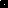 